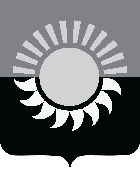 РОССИЙСКАЯ ФЕДЕРАЦИЯКемеровская область-КузбассМуниципальное образование - Осинниковский городской округАдминистрация Осинниковского городского округаПОСТАНОВЛЕНИЕ__________.__ 	                                                                     № ___________Об утверждении административного регламента предоставления муниципальной услуги «Выдача разрешения на строительство»В соответствии с протоколом №4 заседания региональной комиссии по повышению качества и доступности предоставления государственных и муниципальных услуг в Кемеровской области - Кузбассе, включая организацию предоставления государственных и муниципальных услуг по принципу «одного окна», в том числе в государственном автономном учреждении «Уполномоченный многофункциональный центр предоставления государственных и муниципальных услуг на территории Кузбасса» «Об утверждении типовых административных регламентов предоставления муниципальных услуг, включенных в типовой перечень муниципальных услуг, оказываемых органами местного самоуправления Кемеровской области – Кузбасса и типовой перечень муниципальных услуг, предоставляемых муниципальными учреждениями и другими организациями, в которых размещается муниципальное задание (заказ), подлежащих включению в реестр муниципальных услуг и предоставляемых в электронной форме». В целях повышения качества предоставления и доступности предоставления муниципальной услуги, создания комфортных условий для участников отношений.1. Признать утратившим силу постановление №736-нп от 08.11.2019 	 Об утверждении административного регламента предоставления муниципальной услуги «Выдача разрешения на строительство»2. Утвердить административный регламент предоставление муниципальной услуги «Выдача разрешения на строительство», согласно приложению №1 к настоящему постановлению.3. Опубликовать настоящее постановление в городской муниципальной общественно-политической газете «Время и Жизнь» и разместить на официальном сайте администрации Осинниковского городского округа http://www.osinniki.org в сети Интернет.4. Постановление вступает в силу со дня его официального опубликования.5. Контроль за исполнением настоящего постановления возложить на заместителя Главы городского округа по строительству О.В. Ефиманову, начальника отдела строительства администрации Осинниковского городского округа Л.В.ШелестовуГлава Осинниковского городского округа                                  И.В. РомановС постановлением  ознакомлен, с возложением обязанностей согласен    _____________      О.В. Ефиманова                                                                                                                                     (подпись)С постановлением  ознакомлен, с возложением обязанностей согласен ______________          Л.В.Шелестова                                                                         (подпись)  4-40-28Приложение № 1к постановлению администрацииОсинниковского  городского округаот _____________._.  №  ___________Административный регламент предоставления 
муниципальной услуги «Выдача разрешения на строительство»1. Общие положения1.1. Предмет регулирования административного регламента.Административный регламент предоставления муниципальной услуги «Выдача разрешения на строительство» (далее - административный регламент) - нормативный правовой акт, устанавливающий порядок предоставления и стандарт предоставления муниципальной услуги.Административный регламент разработан в целях повышения качества предоставления и доступности предоставления муниципальной услуги, создания комфортных условий для участников отношений, возникающих при предоставлении муниципальной услуги, определения сроков и последовательности действий (административных процедур) органов, Администрации Осинниковского городского округа  (далее - уполномоченные органы) при предоставлении муниципальной услуги по выдаче разрешения на строительство.1.2. Круг заявителей.Заявителями на получение государственной услуги являются физические или юридические лица, выполняющие функции застройщика (далее - заявитель).Интересы заявителей могут представлять иные лица в соответствии с законодательством Российской Федерации (далее - представители).От имени физических лиц заявления могут подавать:законные представители (родители, усыновители, опекуны) несовершеннолетних в возрасте до 14 лет;опекуны недееспособных граждан;представители, действующие в силу полномочий, основанных на доверенности или договоре.От имени юридического лица заявления могут подавать:лица, действующие в соответствии с законом, иными правовыми актами и учредительными документами без доверенности;представители в силу полномочий, основанных на доверенности или договоре;участники юридического лица в предусмотренных законом случаях.1.3. Требования к порядку информирования о предоставлении муниципальной услуги.1.3.1. Информация по вопросам предоставления муниципальной услуги, сведений о ходе предоставления муниципальной услуги предоставляется:специалистом уполномоченного органа при непосредственном обращении заявителя в уполномоченный орган или посредством телефонной связи, в том числе путем размещения на официальном сайте уполномоченного органа в информационно-телекоммуникационной сети «Интернет» (далее – официальный сайт уполномоченного органа);путем размещения в федеральной государственной информационной системе «Единый портал государственных и муниципальных услуг (функций)» (далее – ЕПГУ), информационной системе Кемеровской области для предоставления государственных и муниципальных услуг (функций) (далее – РПГУ);путем размещения на информационном стенде в помещении уполномоченного органа, в информационных материалах (брошюры, буклеты, листовки, памятки);путем публикации информационных материалов в средствах массовой информации;посредством ответов на письменные обращения;сотрудником отдела «Мои Документы» государственного автономного учреждения «Уполномоченный многофункциональный центр предоставления государственных и муниципальный услуг на территории Кузбасса» (далее – МФЦ) в соответствии с пунктом 6.3 настоящего административного регламента;для застройщиков, наименования которых содержат слова «специализированный застройщик» с использованием единой информационной системы жилищного строительства, предусмотренной Федеральным законом 
от 30.12.2004 № 214-ФЗ «Об участии в долевом строительстве многоквартирных домов и иных объектов недвижимости и о внесении изменений в некоторые законодательные акты Российской Федерации».1.3.2. Справочная информация о местонахождении, графике работы, контактных телефонах уполномоченного органа, адресе электронной почты уполномоченного органа размещена на официальном сайте уполномоченного органа, в федеральной государственной информационной системе «Федеральный реестр государственных и муниципальных услуг (функций)» (далее – федеральный реестр), на ЕПГУ, РПГУ.Справочная информация о местонахождении, графике работы, контактных телефонах МФЦ, адресе электронной почты МФЦ размещена на официальном сайте МФЦ http://umfc42.ru/.2. Стандарт предоставления муниципальной услуги2.1. Наименование муниципальной услуги «Выдача разрешения на строительство».2.2. Муниципальная услуга предоставляется уполномоченным органом.МФЦ участвует в предоставлении муниципальной услуги в части:информирования о порядке предоставления муниципальной услуги;приема заявлений и документов, необходимых для предоставления муниципальной услуги;выдачи результата предоставления муниципальной услуги.В предоставлении муниципальной услуги в рамках межведомственного информационного взаимодействия участвует Управление Федеральной службы государственной регистрации, кадастра и картографии по Кемеровской области – Кузбассу.Заявитель вправе подать заявление на выдачу разрешения на строительство и документы с помощью ЕПГУ, РПГУ (при наличии технической возможности).Документы, указанные в пункте 2.6.1 административного регламента, направляются в уполномоченный орган исключительно в электронной форме в случае, если проектная документация объекта капитального строительства и (или) результаты инженерных изысканий, выполненные для подготовки такой проектной документации, а также иные документы, необходимые для проведения государственной экспертизы проектной документации и (или) результатов инженерных изысканий, представлялись в электронной форме.Запрещается требовать от заявителя осуществления действий, в том числе согласований, необходимых для получения муниципальной услуги и связанных с обращением в иные государственные органы, органы местного самоуправления муниципальных образований Кемеровской области – Кузбасса (далее – органы местного самоуправления), организации, за исключением получения услуг, включенных в перечень услуг, которые являются необходимыми и обязательными для предоставления муниципальной услуги.2.3. Результатом предоставления муниципальной услуги является выдача разрешения на строительство;отказ в выдаче разрешения на строительство с указанием причин отказа;выдача разрешения на строительство с внесенными в него изменениями (в том числе в связи с необходимостью продления срока действия разрешения на строительство);отказ во внесении изменений в разрешение на строительство (в том числе в связи с необходимостью продления срока действия разрешения на строительство) с указанием причин отказа.Разрешение на строительство (отказ в выдаче), разрешение на строительство с внесенными в него изменениями (в том числе в связи с необходимостью продления срока действия разрешения на строительство) (отказ в выдаче) выдается в форме электронного документа посредством ЕПГУ, РПГУ, подписанного электронной подписью (при наличии технической возможности), в случае, если это указано в заявлении о выдаче разрешения на строительство, направленном через ЕПГУ, РПГУ.2.4. Срок предоставления муниципальной услуги составляет не более 5 дней со дня поступления заявления в уполномоченный орган.В случае подачи документов в МФЦ срок предоставления муниципальной услуги исчисляется со дня поступления в уполномоченный орган документов из МФЦ.Приостановление предоставления муниципальной услуги законодательством Российской Федерации не предусмотрено.2.5. Перечень нормативных правовых актов, регулирующих предоставление муниципальной услуги (с указанием их реквизитов и источников официального опубликования), размещен на официальном сайте уполномоченного органа, в федеральном реестре, на ЕПГУ, РПГУ.Уполномоченный орган обеспечивает размещение и актуализацию перечня нормативных правовых актов, регулирующих предоставление муниципальной услуги, на своем официальном сайте, а также в соответствующем разделе федерального реестра.2.6. Исчерпывающий перечень документов, необходимых в соответствии с законодательными или иными нормативными правовыми актами для предоставления муниципальной услуги, услуг, необходимых и обязательных для предоставления муниципальной услуги.2.6.1. Исчерпывающий перечень документов, необходимых для предоставления муниципальной услуги.2.6.1.1. Заявление о выдаче разрешения на строительство (по форме согласно приложению №1 к настоящему административному регламенту (далее – заявление). Заявителю предоставляется возможность получения бланка заявления в электронном виде с помощью ЕПГУ, РПГУ (в зависимости от выбора заявителя).Формирование запроса осуществляется посредством заполнения электронной формы запроса на ЕПГУ, РПГУ (при  наличии технической возможности) без необходимости дополнительной подачи запроса в какой-либо иной форме, при этом на РПГУ размещаются образцы заполнения электронной формы запроса.2.6.1.2. К указанному заявлению прилагаются следующие документы:2.6.1.2.1. правоустанавливающие документы на земельный участок, в том числе соглашение об установлении публичного сервитута, решение об установлении публичного сервитута, а также схема расположения земельного участка или земельных участков на кадастровом плане территории, на основании которой был образован земельный участок и выдан градостроительный план земельного участка в случае, предусмотренном частью 1.1 статьи 57.3 Градостроительного кодекса Российской Федерации от 29.12.2004 г. № 190-ФЗ (далее - ГрК РФ), если иное не установлено частью 7.3 статьи 51 ГрК РФ;2.6.1.2.2. При наличии соглашения о передаче в случаях, установленных бюджетным законодательством Российской Федерации, органом государственной власти (Государственным органом), Государственной корпорацией по атомной энергии «Росатом», Государственной корпорацией по космической деятельности «Роскосмос», органом управления государственным внебюджетным фондом или органом местного самоуправления полномочий государственного (муниципального) заказчика, заключенного при осуществлении бюджетных инвестиций, - указанное соглашение, правоустанавливающие документы на земельный участок правообладателя, с которым заключено это соглашение;2.6.1.2.3. Градостроительный план земельного участка, выданный не ранее чем за три года до дня представления заявления на получение разрешения на строительство, или в случае выдачи разрешения на строительство линейного объекта реквизиты проекта планировки территории проекта межевания территории (за исключением случаев, при которых для строительства, реконструкции линейного объекта не требуется подготовка документации по планировке территории), реквизиты проекта планировки территории в случае выдачи разрешения на строительство линейного объекта, для размещения которого не требуется образование земельного участка;2.6.1.2.4. Результаты инженерных изысканий и следующие материалы, содержащиеся в утвержденной проектной документации: пояснительная записка; схема планировочной организации земельного участка, выполненная в соответствии с информацией, указанной в градостроительном плане земельного участка, а в случае подготовки проектной документации применительно к линейным объектам проект полосы отвода, выполненный в соответствии с проектом планировки территории (за исключением случаев, при которых для строительства, реконструкции линейного объекта не требуется подготовка документации по планировке территории);разделы, содержащие архитектурные и конструктивные решения, а также решения и мероприятия, направленные на обеспечение доступа инвалидов к объекту капитального строительства (в случае подготовки проектной документации применительно к объектам здравоохранения, образования, культуры, отдыха, спорта и иным объектам социально- культурного и коммунально- бытового назначения, объектам транспорта, торговли, общественного питания, объектам делового, административного, финансового, религиозного назначения, объектам жилищного фонда);  проект организации строительства объекта капитального строительства (включая проект организации работ по сносу объектов капитального строительства, их частей в случае необходимости сноса объектов капитального строительства, их частей для строительства, реконструкции других объектов капитального строительства); 2.6.1.2.5. Положительное заключение экспертизы проектной документации 
(в части соответствия проектной документации требованиям, указанным в пункте 1 части 5 статьи 49 ГрК РФ), в соответствии с которой осуществляется строительство, реконструкция объекта капитального строительства, в том числе в случае, если данной проектной документацией предусмотрены строительство или реконструкция иных объектов капитального строительства, включая линейные объекты (применительно к отдельным этапам строительства в случае, предусмотренном частью 12.1 статьи 48 ГрК РФ, если такая проектная документация подлежит экспертизе в соответствии со статьей 49 ГрК РФ, положительное заключение государственной экспертизы проектной документации в случаях, предусмотренных частью 3.4 статьи 49 ГрК РФ, положительное заключение государственной экологической экспертизы проектной документации в случаях, предусмотренных частью 6 статьи 49 ГрК РФ;2.6.1.2.6. Подтверждение соответствия вносимых в проектную документацию изменений требованиям, указанным в части 3.8 статьи 49 ГрК РФ, предоставленное лицом, являющимся членом саморегулируемой организации, основанной на членстве лиц, осуществляющих подготовку проектной документации, и утвержденное привлеченным этим лицом в соответствии с ГрК РФ специалистом по организации архитектурно- строительного проектирования в должности главного инженера проекта, в случае внесения изменений в проектную документацию в соответствии с частью 3.8 статьи 49 ГрК РФ;2.6.1.2.7. Подтверждение соответствия вносимых в проектную документацию изменений требованиям, указанным в части 3.9 статьи 49 ГрК РФ, предоставленное органом исполнительной власти) или организацией, проводившими экспертизу проектной документации, в случае внесения изменений в проектную документацию в ходе экспертного сопровождения в соответствии с частью 3.9 статьи 49 ГрК РФ;2.6.1.2.8. Разрешение на отклонение от предельных параметров разрешенного строительства, реконструкции (в случае, если заявителю было представлено такое разрешение в соответствии со статьей 40 ГрК РФ);2.6.1.2.9. Согласие всех правообладателей объекта капитального строительства в случае реконструкции такого объекта, кроме случаев реконструкции многоквартирного дома;2.6.1.2.10. В случае проведения реконструкции государственным (муниципальным) заказчиком, являющимся органом государственной власти, Государственной корпорацией по атомной энергии «Росатом», Государственной корпорацией по космической деятельности «Роскосмос», органом управления государственным внебюджетным фондом или органом местного самоуправления, на объекте капитального строительства государственной (муниципальной) собственности, правообладателем которого является государственное (муниципальное) унитарное предприятие, государственное (муниципальное) бюджетное или автономное учреждение, в отношении которого указанный орган осуществляет соответственно функции и полномочия учредителя или права собственника имущества, - соглашение о проведении такой реконструкции, определяющее, в том числе, условия и порядок возмещения ущерба, причиненного указанному объекту при осуществлении реконструкции;2.6.1.2.11. Решение общего собрания собственников помещений и машино-мест в многоквартирном доме, принятое в соответствии с жилищным законодательством в случае реконструкции многоквартирного дома, или, если в результате такой реконструкции произойдет уменьшение размера общего имущества в многоквартирном доме, согласие всех собственников помещений и машино-мест в многоквартирном доме; 2.6.1.2.12. Копия свидетельства об аккредитации юридического лица, выдавшего положительное заключение негосударственной экспертизы проектной документации в случае, если представлено заключение негосударственной экспертизы проектной документации;2.6.1.2.13. Документы, предусмотренные законодательством Российской Федерации об объектах культурного наследия, в случае, если при проведении работ по сохранению объекта культурного наследия затрагиваются конструктивные и другие характеристики надежности и безопасности такого объекта;2.6.1.2.14. Копия решения об установлении или изменении зоны с особыми условиями использования территории в случае строительства объекта капитального строительства, в связи с размещением которого в соответствии с законодательством Российской Федерации подлежит установлению зона с особыми условиями использования территории, или в случае реконструкции объекта капитального строительства, в результате которой в отношении реконструируемого объекта подлежит установлению зона с особыми условиями использования территории или ранее установленная зона с особыми условиями использования территории подлежит изменению;2.6.1.2.15. Копия договора о развитии застроенной территории или договора о комплексном развитии территории в случае, если строительство, реконструкцию объектов капитального строительства планируется осуществляет в границах территории, в отношении которой органом местного самоуправления принято решение о развитии застроенной территории или решение о комплексном развитии территории по инициативе органа местного самоуправления, за исключением случая принятия решения о самостоятельном осуществлении комплексного развития территории. 2.6.2. Документы (их копии или сведения, содержащиеся в них), указанные в подпунктах 2.6.1.2.1 - 2.6.1.2.8, 2.6.1.2.12, 2.6.1.2.14 и 2.6.1.2.15 пункта 2.6.1.2, настоящего административного регламента запрашиваются уполномоченным органом в государственных органах, органах местного самоуправления, и подведомственных государственным органам или органам местного самоуправления организациях, в распоряжении которых находятся указанные документы, если заявитель не представил указанные документы самостоятельно.По межведомственным запросам уполномоченного органа, указанных в абзаце первом настоящего пункта, документы (их копии или сведения, содержащиеся в них) предоставляются государственными органами, органами местного самоуправления и подведомственными государственным органам или органам местного самоуправления организациями, в распоряжении которых находятся указанные документы, в срок не позднее трех рабочих дней со дня получения соответствующего межведомственного запроса.Документы, указанные в подпунктах 2.6.1.2.1, 2.6.1.2.4, 2.6.1.2.5 пункта 2.6.1.2 настоящего административного регламента, направляются заявителем самостоятельно, если указанные документы (их копии или сведения, содержащиеся в них) отсутствуют в Едином государственном реестре недвижимости или едином государственном реестре заключений.В случае, если земельный участок или земельные участки для строительства, реконструкции объекта федерального значения, объекта регионального значения или объекта местного значения образуются из земель и (или) земельных участков, которые находятся в муниципальной собственности, либо из земель и (или) земельных участков, государственная собственность на которые не разграничена, при условии, что такие земли и (или) земельные участки не обременены правами третьих лиц (за исключением сервитута, публичного сервитута), кроме земельных участков, подлежащих изъятию для государственных нужд в соответствии с утвержденным проектом планировки территории по основаниям, предусмотренным земельным законодательством, выдача разрешения на строительство такого объекта допускается до образования указанных земельного участка или земельных участков в соответствии с земельным законодательством на основании утвержденного проекта межевания территории и (или) выданного градостроительного плана земельного участка и утвержденной в соответствии с земельным законодательством схемы расположения земельного участка или земельных участков на кадастровом плане территории. В этом случае предоставление правоустанавливающих документов на земельный участок для выдачи разрешения на строительство объекта капитального строительства не требуется. Вместо данных правоустанавливающих документов к заявлению о выдаче разрешения на строительство прилагаются реквизиты утвержденного проекта межевания территории либо схема расположения земельного участка или земельных участков на кадастровом плане территории. 2.6.3. Внесение изменений в разрешение на строительство (в том числе в связи с необходимостью продления срока действия разрешения на строительство) осуществляется на основании: уведомления о переходе прав на земельный участок (если основанием внесения изменений в разрешение на строительство является смена правообладателя земельного участка), права пользования недрами;уведомления об образовании земельного участка (если основанием внесения изменений в разрешение на строительство является изменение границ земельного участка путем объединения земельных участков, раздела, перераспределения или выдела из земельных участков);заявления о внесении изменений в разрешение на строительство (в том числе в связи с необходимостью продления срока действия разрешения на строительство).В случае направления заявителем уведомления о переходе прав на земельный участок, права пользования недрами, либо уведомления об образовании земельного участка, в уведомлении указываются реквизиты: правоустанавливающих документов на такие земельные участки в случае, если физическое или юридическое лицо, приобрело права на земельный участок;решения об образовании земельных участков в случаях, образования земельного участка путем объединения земельных участков и в случае образования земельных участков путем раздела, перераспределения земельных участков или выдела из земельных участков, если в соответствии с земельным законодательством, решение об образовании земельного участка принимает исполнительный орган государственной власти Кемеровской области - Кузбасса или орган местного самоуправления;градостроительного плана образованного земельного участка, на котором планируется осуществить строительство, реконструкцию объекта капитального строительства в случае, образования земельных участков путем раздела, перераспределения земельных участков или выдела из земельных участков;решения о предоставлении права пользования недрами и решения о переоформлении лицензии на право пользования недрами в случае переоформления лицензии на пользование недрами.Одновременно с уведомлениями заявитель вправе представить в уполномоченный орган копии указанных документов. В случае, если документы не представлены заявителем, то орган, уполномоченный на выдачу разрешения на строительство, обязан запросить такие документы или сведения, содержащиеся в них, в соответствующих органах государственной власти или органах местного самоуправления.Правоустанавливающие документы на земельный участок предоставляются заявителем самостоятельно, если указанные документы (их копии или сведения, содержащиеся в них) отсутствуют в Едином государственном реестре прав недвижимости.Примерная форма уведомления приведена в приложении № 2 к настоящему административному регламенту.2.6.4. В целях внесения изменений в разрешение на строительство, кроме заявления о внесении изменений в разрешение на строительство исключительно в связи с продлением срока действия такого разрешения, для принятия решения о внесении изменений в разрешение на строительство необходимы документы, предусмотренные подпунктом 2.6.1.2 пункта 2.6 настоящего административного регламента.Примерная форма заявления о внесении изменений в разрешение на строительство приведена в приложении № 3 к настоящему административному регламенту.Представление указанных документов осуществляется по правилам, установленным пунктом 2.6.2 настоящего административного регламента. Заявление о внесении изменений в разрешение на строительство (в том числе в связи с необходимостью продления срока действия разрешения на строительство), а также документы, предусмотренные подпунктом 2.6.1.2 пункта 2.6 настоящего административного регламента, могут быть направлены в форме электронных документов посредством ЕПГУ, РПГУ (при наличии технической возможности). Решение о внесении изменений в разрешение на строительство или об отказе во внесении изменений в разрешение на строительство направляется в форме электронного документа, подписанного электронной подписью, в случае, если это указано в заявлении о внесении изменений в разрешение на строительство.Неполучение или несвоевременное получение документов, запрошенных в порядке межведомственного информационного взаимодействия, не может являться основанием для отказа во внесении изменений в разрешение на строительство.Заявление о продлении срока действия разрешения на строительство может быть подано через МФЦ в соответствии с соглашением о взаимодействии между МФЦ и уполномоченным органом.2.7. Уполномоченный орган не вправе требовать от заявителя или его представителя:2.7.1. Представления документов и информации или осуществления действий, представление или осуществление которых не предусмотрено нормативными правовыми актами, регулирующими отношения, возникающие в связи с предоставлением муниципальной услуги;2.7.2. Представления документов и информации, которые находятся в распоряжении органов, предоставляющих государственные услуги, органов, предоставляющих муниципальные услуги, иных государственных органов, органов местного самоуправления либо подведомственных государственным органам или органам местного самоуправления организаций, участвующих в предоставлении муниципальной услуги, в соответствии с нормативными правовыми актами Российской Федерации, нормативными правовыми актами Кемеровской области - Кузбасса, муниципальными правовыми актами, за исключением документов, предусмотренных частью 6 статьи 7 Федерального закона от 27.07.2010 № 210-ФЗ «Об организации предоставления государственных и муниципальных услуг» (далее – Федеральный закон от 27.07.2010 № 210-ФЗ) перечень документов;2.7.3. Осуществления действий, в том числе согласований, необходимых для получения муниципальной услуги и связанных с обращением в иные государственные органы, органы местного самоуправления, организации, за исключением получения услуг и получения документов и информации, предоставляемых в результате предоставления таких услуг, включенных в Перечень услуг, которые являются необходимыми и обязательными для предоставления муниципальных услуг;2.7.4. Представления документов и информации, отсутствие и (или) недостоверность которых не указывались при первоначальном отказе в приеме документов, необходимых для предоставления муниципальной услуги, либо в предоставлении муниципальной услуги, за исключением следующих случаев:2.7.4.1. Изменение требований нормативных правовых актов, касающихся предоставления муниципальной услуги, после первоначальной подачи заявления о предоставлении муниципальной услуги;2.7.4.2. Наличие ошибок в заявлении о предоставлении муниципальной услуги и документах, поданных заявителем после первоначального отказа в приеме документов, необходимых для предоставления муниципальной услуги, либо в предоставлении муниципальной услуги и не включенных в представленный ранее комплект документов;2.7.4.3. Истечение срока действия документов или изменение информации после первоначального отказа в приеме документов, необходимых для предоставления муниципальной услуги, либо в предоставлении муниципальной услуги;2.7.4.4. Выявление документально подтвержденного факта (признаков) ошибочного или противоправного действия (бездействия) должностного лица органа, предоставляющего муниципальную услугу, муниципального служащего, работника МФЦ при первоначальном отказе в приеме документов, необходимых для предоставления муниципальной услуги, либо в предоставлении муниципальной услуги, о чем в письменном виде за подписью руководителя органа, предоставляющего муниципальную услугу, руководителя МФЦ при первоначальном отказе в приеме документов, необходимых для предоставления муниципальной услуги, уведомляется заявитель, а также приносятся извинения за доставленные неудобства.2.8. Исчерпывающий перечень оснований для отказа в приеме документов, необходимых для предоставления муниципальной услуги.Отказ в приеме документов, необходимых для предоставления муниципальной услуги, законодательством Российской Федерации не предусмотрен.2.9. Исчерпывающий перечень оснований для приостановления и (или) отказа в предоставлении муниципальной услуги.Приостановление предоставления муниципальной услуги законодательством Российской Федерации не предусмотрено.2.9.1. Уполномоченный орган отказывает в выдаче разрешения на строительство в случае, если:2.9.1.1. Отсутствуют документы, предусмотренные пунктом 2.6.1 настоящего административного регламента;2.9.1.2. Представленные документы не соответствуют требованиям к строительству, реконструкции объекта капитального строительства, установленным на дату выдачи представленного для получения разрешения на строительство градостроительного плана земельного участка, или в случае выдачи разрешения на строительство линейного объекта требованиям проекта планировки территории и проекта межевания территории (за исключением случаев, при которых для строительства, реконструкции линейного объекта не требуется подготовка документации по планировке территории);2.9.1.3. Предоставленные документы не соответствуют разрешенному использованию земельного участка и (или) ограничениям, установленным в соответствии с земельным и иным законодательством Российской Федерации и действующим на дату выдачи разрешения на строительство;2.9.1.4. Представленные документы не соответствуют требованиям, установленным в разрешении на отклонение от предельных параметров разрешенного строительства, реконструкции в случае выдачи заявителю разрешения на отклонение от предельных параметров разрешенного строительства, реконструкции;2.9.1.5. В случае строительства объекта капитального строительства, который не является линейным объектом и строительство или реконструкция которого планируется в границах территории исторического поселения федерального или регионального значения, основанием для отказа будет являться поступившее от исполнительного органа государственной власти Кемеровской области - Кузбасса, уполномоченного в области охраны объектов культурного наследия, заключение о несоответствии раздела проектной документации объекта капитального строительства предмету охраны исторического поселения и требованиям к архитектурным решениям объектов капитального строительства, установленным градостроительным регламентом применительно к территориальной зоне, расположенной в границах территории исторического поселения федерального или регионального значения;2.9.1.6. Отсутствие документации по планировке территории, утвержденной в соответствии с договором о развитии застроенной территории или договором о комплексном развитии территории (за исключением случая принятия решения о самостоятельном осуществлении комплексного развития территории) в случае, если строительство, реконструкция объекта капитального строительства планируются на территории, в отношении которой органом местного самоуправления принято решение о развитии застроенной территории или решение о комплексном развитии территории по инициативе данного органа.Неполучение или несвоевременное получение документов, указанных в пункте 2.6.1 настоящего административного регламента и запрошенных в государственных органах, органах местного самоуправления и подведомственных государственным органам или органам местного самоуправления организациях, в распоряжении которых находятся указанные документы, не может являться основанием для отказа в выдаче разрешения на строительство.Отказ в выдаче разрешения на строительство может быть оспорен застройщиком в судебном порядке.Форма отказа в выдаче разрешения на строительство приведена в приложении № 4 к настоящему административному регламенту.2.9.2. Основанием для отказа во внесении изменений в разрешение на строительство (в том числе в связи с необходимостью продления срока действия разрешения на строительство) является:отсутствие в уведомлении о переходе прав на земельный участок права пользования недрами, об образовании земельного участка реквизитов документов или отсутствие правоустанавливающего документа на земельный участок в случае, если указанные документы (их копии или сведения, содержащиеся в них) отсутствуют в Едином государственном реестре недвижимости, и они не представлены заявителем самостоятельно, либо отсутствие документов, предусмотренных пунктом 2.6 настоящего административного регламента, в случае поступления заявления о внесении изменений в разрешение на строительство, кроме заявления о внесении изменений в разрешение на строительство исключительно в связи с продлением срока действия такого разрешения;недостоверность сведений, указанных в уведомлении о переходе прав на земельный участок, права пользования недрами, об образовании земельного участка;несоответствие планируемого размещения объекта капитального строительства требованиям к строительству, реконструкции объекта капитального строительства, установленным на дату выдачи градостроительного плана образованного земельного участка, в случае образования земельных участков путем раздела, перераспределения земельных участков или выдела из земельных участков, в отношении которых выдано разрешение на строительство, физическое или юридическое лицо, у которого возникло право на образованные земельные участки, вправе осуществлять строительство на таких земельных участках на условиях, содержащихся в указанном разрешении на строительство, с соблюдением требований к размещению объектов капитального строительства, установленных в соответствии с ГрК РФ и земельным законодательством. При этом градостроительный план земельного участка должен быть выдан не ранее чем за три года до дня направления уведомления;несоответствие планируемого размещения объекта капитального строительства требованиям к строительству, реконструкции объекта капитального строительства, установленным на дату выдачи представленного для получения разрешения на строительство или для внесения изменений в разрешение на строительство градостроительного плана земельного участка в случае поступления заявления о внесении изменений в разрешение на строительство, кроме заявления о внесении изменений в разрешение на строительство исключительно в связи с продлением срока действия такого разрешения. В случае представления для внесения изменений в разрешение на строительство градостроительного плана земельного участка, выданного после получения разрешения на строительство, такой градостроительный план должен быть выдан не ранее чем за три года до дня направления заявления о внесении изменений в разрешение на строительство;несоответствие планируемого объекта капитального строительства разрешенному использованию земельного участка и (или) ограничениям, установленным в соответствии с земельным и иным законодательством Российской Федерации и действующим на дату принятия решения о внесении изменений в разрешение на строительство, в случае, предусмотренном частью 21.7 статьи 51 ГрК РФ, или в случае поступления заявления застройщика о внесении изменений в разрешение на строительство, кроме заявления о внесении изменений в разрешение на строительство исключительно в связи с продлением срока действия такого разрешения;несоответствие планируемого размещения объекта капитального строительства требованиям, установленным в разрешении на отклонение от предельных параметров разрешенного строительства, реконструкции, в случае поступления заявления застройщика о внесении изменений в разрешение на строительство, кроме заявления о внесении изменений в разрешение на строительство исключительно в связи с продлением срока действия такого разрешения;наличие у уполномоченных на выдачу разрешений на строительство органа местного самоуправления  информации о выявленном в рамках государственного строительного надзора, государственного земельного надзора или муниципального земельного контроля факте отсутствия начатых работ по строительству, реконструкции на день подачи заявления о внесении изменений в разрешение на строительство в связи с продлением срока действия такого разрешения или информации органа государственного строительного надзора об отсутствии извещения о начале данных работ, если направление такого извещения является обязательным в соответствии с требованиями части 5 статьи 52 ГрК РФ, в случае, если внесение изменений в разрешение на строительство связано с продлением срока действия разрешения на строительство;подача заявления о внесении изменений в разрешение на строительство менее чем за десять рабочих дней до истечения срока действия разрешения на строительство.Форма отказа во внесении изменений в разрешение на строительство приведена в приложении № 5 к настоящему административному регламенту.2.10. Перечень услуг, необходимых и обязательных для предоставления муниципальной услуги, в том числе сведения о документе (документах), выдаваемом (выдаваемых) организациями, участвующими в предоставлении муниципальной услуги.Услуги, которые являются необходимыми и обязательными для предоставления муниципальной услуги:изготовление проектной документации для выдачи разрешения на строительство;экспертиза проектной документации объектов капитального строительства и (или) результатов инженерных изысканий, выполненных для подготовки такой проектной документации;государственная экспертиза проектной документации объектов капитального строительства и (или) результатов инженерных изысканий, выполненных для подготовки такой проектной документации;государственная экологическая экспертиза проектной документации объекта капитального строительства для выдачи разрешения на строительство;подтверждение соответствия вносимых в проектную документацию изменений требованиям, указанным в части 3.8 статьи 49 ГрК РФ, предоставленное лицом, являющимся членом саморегулируемой организации, основанной на членстве лиц, осуществляющих подготовку проектной документации, и утвержденное привлеченным этим лицом в соответствии с ГрК РФ специалистом по организации архитектурно-строительного проектирования в должности главного инженера проекта, в случае внесения изменений в проектную документацию в соответствии с частью 3.8 статьи 49 ГрК РФ;подтверждение соответствия вносимых в проектную документацию изменений требованиям, указанным в части 3.9 статьи 49 ГрК РФ, предоставленное органом исполнительной власти или организацией, проводившими экспертизу проектной документации, в случае внесения изменений в проектную документацию в ходе экспертного сопровождения в соответствии с частью 3.9 статьи 49 ГрК РФ;решение общего собрания собственников помещений и машино-мест в многоквартирном доме, принятое в соответствии с жилищным законодательством в случае реконструкции многоквартирного дома, или, если в результате такой реконструкции произойдет уменьшение размера общего имущества в многоквартирном доме, выдача согласия всех собственников помещений и машино-мест в многоквартирном доме для выдачи разрешения на строительство, а также в целях внесения изменений в разрешение на строительство;выдача документа, предусмотренного законодательством Российской Федерации об объектах культурного наследия, в случае, если при проведении работ по сохранению объекта культурного наследия затрагиваются конструктивные и другие характеристики надежности и безопасности такого объекта для выдачи разрешения на строительство, а также в целях внесения изменений в разрешение на строительство;изготовление документа, удостоверяющего права (полномочия) представителя заявителя;согласие всех правообладателей объекта капитального строительства в случае реконструкции такого объекта, за исключением случаев реконструкции многоквартирного дома.2.11. Порядок, размер и основания взимания государственной пошлины или иной платы за предоставление муниципальной услуги.Предоставление муниципальной услуги осуществляется бесплатно.2.12. Порядок, размер и основания взимания платы за предоставление услуг, необходимых и обязательных для предоставления муниципальной услуги, включая информацию о методиках расчета размера такой платы.Порядок, размер и основания взимания платы за предоставление услуг, указанных в пункте 2.10 настоящего административного регламента, определяется организациями, предоставляющими данные услуги.2.13. Максимальный срок ожидания в очереди при подаче запроса о предоставлении муниципальной услуги, услуги организации, участвующей в ее предоставлении, и при получении результата предоставления таких услуг не должен превышать 15 минут.2.14. Срок и порядок регистрации запроса заявителя о предоставлении муниципальной услуги, услуги организации, участвующей в ее представлении, в том числе в электронной форме.Заявление (уведомление), представленное заявителем лично либо его представителем, регистрируется в установленном порядке в уполномоченном органе в течение 15 минут с момента поступления такого заявления (уведомления) в день обращения заявителя либо его представителя.Заявление (уведомление), представленное заявителем либо его представителем через МФЦ, регистрируется в установленном порядке уполномоченным органом в день поступления от МФЦ.Заявление, поступившее в электронной форме на ЕПГУ, РПГУ (при наличии технической возможности), регистрируется в установленном порядке уполномоченным органом в день его поступления в случае отсутствия автоматической регистрации запросов на ЕПГУ, РПГУ. Заявление, поступившее в нерабочее время, регистрируется в первый рабочий день.2.15. Требования к помещениям, в которых предоставляется муниципальная услуга, к залу ожидания, местам для заполнения запросов о предоставлении муниципальной услуги, информационным стендам с образцами их заполнения и перечнем документов, необходимых для предоставления муниципальной услуги, в том числе к обеспечению доступности для инвалидов указанных объектов в соответствии с законодательством Российской Федерации о социальной защите инвалидов.2.15.1. Помещения уполномоченного органа для предоставления муниципальной услуги размещаются на первом этаже здания, оборудованного отдельным входом, либо в отдельно стоящем здании для свободного доступа заявителей. Передвижение по помещениям уполномоченного органа, в которых проводится прием заявления и документов, не должно создавать затруднений для лиц с ограниченными возможностями здоровья.При расположении помещения уполномоченного органа на верхнем этаже специалисты уполномоченного органа обязаны осуществлять прием заявителей на первом этаже, если по состоянию здоровья заявитель не может подняться по лестнице.На территории, прилегающей к зданию уполномоченного органа, организуются места для парковки автотранспортных средств, в том числе места для парковки автотранспортных средств инвалидов (не менее 
10 процентов мест, но не менее одного места), доступ заявителей к парковочным местам является бесплатным.Помещение уполномоченного органа для приема заявителей оборудуется информационными стендами, на которых размещается форма заявления с образцом ее заполнения и перечень документов, необходимых для предоставления муниципальной услуги.Помещения, в которых осуществляются действия по предоставлению муниципальной услуги, обеспечиваются компьютерами, средствами связи, включая доступ к информационно - телекоммуникационной сети «Интернет», оргтехникой, канцелярскими принадлежностями, информационными и справочными материалами, наглядной информацией, стульями и столами, средствами пожаротушения и оповещения о возникновении чрезвычайной ситуации, доступом к региональной системе межведомственного электронного взаимодействия, а также обеспечивается доступность для инвалидов к указанным помещениям в соответствии с законодательством Российской Федерации о социальной защите инвалидов.Зал ожидания, места для заполнения запросов и приема заявителей оборудуются стульями, и (или) кресельными секциями, и (или) скамьями.Информационные материалы, предназначенные для информирования заявителей о порядке предоставления муниципальной услуги, размещаются на информационных стендах, расположенных в местах, обеспечивающих доступ к ним заявителей, и обновляются при изменении действующего законодательства, регулирующего предоставление муниципальной услуги, и справочных сведений.Информационные стенды должны располагаться в месте, доступном для просмотра (в том числе при большом количестве посетителей).2.15.2. Для обеспечения доступности получения муниципальной услуги маломобильными группами населения здания и сооружения, в которых оказывается услуга, оборудуются согласно нормативным требованиям, утвержденным приказом Минстроя России от 14.11.2016 № 798/пр «Об утверждении СП 59.13330 «СНиП 35-01-2001 Доступность зданий и сооружений для маломобильных групп населения»». В кабинете по приему маломобильных групп населения имеется медицинская аптечка, питьевая вода. При необходимости сотрудник уполномоченного органа, осуществляющий прием, может вызвать карету неотложной скорой помощи.При обращении гражданина с нарушениями функций опорно-двигательного аппарата работники уполномоченного органа предпринимают следующие действия:открывают входную дверь и помогают гражданину беспрепятственно посетить здание уполномоченного органа, а также заранее предупреждают о существующих барьерах в здании;выясняют цель визита гражданина и сопровождают его в кабинет по приему заявления; помогают гражданину сесть на стул или располагают кресло-коляску у стола напротив специалиста, осуществляющего прием;сотрудник уполномоченного органа, осуществляющий прием, принимает гражданина вне очереди, консультирует, осуществляет прием заявления с необходимыми документами, оказывает помощь в заполнении бланков, копирует документы;по окончании предоставления муниципальной услуги сотрудник уполномоченного органа, осуществляющий прием, помогает гражданину выйти (выехать) из кабинета, открывает двери, сопровождает гражданина до выхода из здания, и помогает покинуть здание; передает гражданина сопровождающему лицу или по его желанию вызывает автотранспорт и оказывает содействие при его посадке.При обращении граждан с недостатками зрения работники уполномоченного органа предпринимают следующие действия:сотрудник уполномоченного органа, осуществляющий прием, принимает гражданина вне очереди, помогает сориентироваться, сесть на стул, консультирует, вслух прочитывает документы и далее по необходимости производит их выдачу. При общении с гражданином с недостатками зрения необходимо общаться непосредственно с ним самим, а не с сопровождающим его лицом, в беседе пользоваться обычной разговорной лексикой, в помещении не следует отходить от него без предупреждения;сотрудник уполномоченного органа оказывает помощь в заполнении бланков, копирует необходимые документы. Для подписания заявления подводит лист к авторучке гражданина, помогает сориентироваться и подписать бланк. При необходимости выдаются памятки для слабовидящих с крупным шрифтом;по окончании предоставления муниципальной услуги сотрудник уполномоченного органа, осуществляющий прием, помогает гражданину встать со стула, выйти из кабинета, открывает двери, сопровождает гражданина к выходу из здания, и провожает на улицу, заранее предупредив посетителя о существующих барьерах в здании, передает гражданина сопровождающему лицу или по его желанию вызывает автотранспорт.При обращении гражданина с дефектами слуха работники уполномоченного органа предпринимают следующие действия:сотрудник уполномоченного органа, осуществляющий прием граждан с нарушением слуха, обращается непосредственно к нему, спрашивает о цели визита и дает консультацию размеренным, спокойным темпом речи, при этом смотрит в лицо посетителя, говорит ясно, слова дополняет понятными жестами, возможно общение в письменной форме либо через переводчика жестового языка (сурдопереводчика);сотрудник уполномоченного органа, осуществляющий прием, оказывает помощь и содействие в заполнении бланков заявлений, копирует необходимые документы.2.15.3. Требования к комфортности и доступности предоставления муниципальной услуги в МФЦ утверждены постановлением Правительства Российской Федерации от 22.12.2012 № 1376 «Об утверждении Правил организации деятельности многофункциональных центров предоставления государственных и муниципальных услуг».2.16. Показатели доступности и качества муниципальной услуги.2.16.1. Основными показателями доступности и качества предоставления муниципальной услуги являются:расположенность помещений уполномоченного органа, предназначенных для предоставления муниципальной услуги, в зоне доступности к основным транспортным магистралям;степень информированности заявителя о порядке предоставления муниципальной услуги (доступность информации о муниципальной услуге, возможность выбора способа получения информации);возможность выбора заявителем форм обращения за получением муниципальной услуги;доступность обращения за предоставлением муниципальной услуги, в том числе для лиц с ограниченными возможностями здоровья;своевременность предоставления муниципальной услуги в соответствии со стандартом ее предоставления;соблюдение сроков предоставления муниципальной услуги и сроков выполнения административных процедур при предоставлении муниципальной услуги;возможность получения информации о ходе предоставления муниципальной услуги;отсутствие обоснованных жалоб со стороны заявителя по результатам предоставления муниципальной услуги;открытый доступ для заявителей к информации о порядке и сроках предоставления муниципальной услуги, порядке обжалования действий (бездействия) уполномоченного органа, руководителя уполномоченного органа либо специалиста уполномоченного органа;наличие необходимого и достаточного количества специалистов уполномоченного органа, а также помещений уполномоченного органа, в которых осуществляется прием заявлений и документов от заявителей.2.16.2. Уполномоченными органами обеспечивается создание инвалидам и иным маломобильным группам населения следующих условий доступности муниципальной услуги в соответствии с требованиями, установленными законодательными и иными нормативными правовыми актами:оказание инвалидам помощи, необходимой для получения в доступной для них форме информации о правилах предоставления муниципальной услуги, в том числе об оформлении необходимых для получения муниципальной услуги документов, о совершении ими других необходимых для получения муниципальной услуги действий;предоставление муниципальной услуги инвалидам по слуху, при необходимости, с использованием русского жестового языка, включая обеспечение допуска в помещение сурдопереводчика, тифлосурдопереводчика;оказание помощи инвалидам в преодолении барьеров, мешающих получению муниципальной услуги наравне с другими лицами.2.16.3. При предоставлении муниципальной услуги взаимодействие заявителя со специалистом уполномоченного органа осуществляется при личном обращении заявителя:для получения информации по вопросам предоставления муниципальной услуги;для подачи заявления и документов;для получения информации о ходе предоставления муниципальной услуги;для получения результата предоставления муниципальной услуги.Продолжительность взаимодействия заявителя со специалистом уполномоченного органа не может превышать 15 минут.2.16.4. Предоставление муниципальной услуги в МФЦ возможно при наличии заключенного соглашения о взаимодействии между уполномоченным органом и МФЦ. Уполномоченный орган обеспечивает информирование заявителей о возможности получения муниципальной услуги на базе МФЦ. В случае подачи заявления о предоставлении муниципальной услуги в МФЦ непосредственное предоставление муниципальной услуги осуществляется уполномоченным органом.Предоставление муниципальной услуги посредством запроса о предоставлении двух и более государственных и (или) муниципальных услуг (комплексного запроса) в МФЦ при однократном обращении заявителя не осуществляется.2.17. Иные требования, в том числе учитывающие особенности предоставления муниципальной услуги по экстерриториальному принципу и особенности предоставления муниципальной услуги в электронной форме.2.17.1. Предоставление муниципальной услуги по экстерриториальному принципу невозможно.2.17.2. Заявитель вправе обратиться за предоставлением муниципальной услуги и подать документы, указанные в пункте 2.6 настоящего административного регламента, в электронной форме через ЕПГУ, РПГУ (при наличии технической возможности) с использованием электронных документов, подписанных электронной подписью в соответствии с требованиями Федерального закона «Об электронной подписи», в случае, если проектная документация объекта капитального строительства и (или) результаты инженерных изысканий, выполненные для подготовки такой проектной документации, а также иные документы, необходимые для проведения государственной экспертизы проектной документации и (или) результатов инженерных изысканий, представлялись в электронной форме. Уполномоченный орган обеспечивает информирование заявителей о возможности получения муниципальной услуги через ЕПГУ, РПГУ. Обращение за услугой через ЕПГУ, РПГУ (при наличии технической возможности) осуществляется путем заполнения интерактивной формы заявления (формирования запроса о предоставлении муниципальной услуги, содержание которого соответствует требованиям формы заявления, установленной настоящим административным регламентом) (далее - запрос). Обращение заявителя в уполномоченный орган указанным способом обеспечивает возможность направления и получения однозначной и конфиденциальной информации, а также промежуточных сообщений и ответной информации в электронном виде с использованием электронной подписи в порядке, предусмотренном законодательством Российской Федерации. 2.17.3. При предоставлении муниципальной услуги в электронной форме посредством ЕПГУ, РПГУ (при наличии технической возможности) заявителю обеспечивается:получение информации о порядке и сроках предоставления муниципальной услуги;запись на прием в уполномоченный орган для подачи заявления и документов;формирование запроса; прием и регистрация уполномоченным органом запроса и документов;получение результата предоставления муниципальной услуги;получение сведений о ходе выполнения запроса;осуществление оценки качества предоставления муниципальной услуги;досудебное (внесудебное) обжалование решений и действий (бездействия) уполномоченного органа, руководителя уполномоченного органа либо специалиста уполномоченного органа.2.17.4. При формировании запроса в электронном виде (при наличии технической возможности) заявителю обеспечивается:возможность копирования и сохранения запроса и иных документов, необходимых для предоставления услуги;возможность печати на бумажном носителе копии электронной формы запроса;сохранение ранее введенных в электронную форму запроса значений в любой момент по желанию пользователя, в том числе при возникновении ошибок ввода и возврате для повторного ввода значений в электронную форму запроса;заполнение полей электронной формы запроса до начала ввода сведений заявителем с использованием сведений, размещенных в федеральной государственной информационной системе «Единая система идентификации и аутентификации в инфраструктуре, обеспечивающей информационно-технологическое взаимодействие информационных систем, используемых для предоставления государственных и муниципальных услуг в электронной форме» (далее - ЕСИА), и сведений, опубликованных на ЕПГУ, РПГУ, в части, касающейся сведений, отсутствующих в ЕПГУ, ЕСИА;возможность вернуться на любой из этапов заполнения электронной формы запроса без потери ранее введенной информации;возможность доступа заявителя на ЕПГУ, РПГУ к ранее поданным им запросам.При направлении запроса используется простая электронная подпись, при условии, что личность заявителя установлена при активации учетной записи.2.17.5. Разрешение на строительство (отказ в выдаче), разрешение на строительство с внесенными в него изменениями (в том числе в связи с необходимостью продления срока действия разрешения на строительство) (отказ в выдаче) выдается в форме электронного документа посредством ЕПГУ, РПГУ (при наличии технической возможности), подписанного электронной подписью, в случае, если это указано в заявлении о выдаче разрешения на строительство, направленном через ЕПГУ, РПГУ.Результат предоставления услуги (разрешение на строительство, разрешение на строительство с внесенными в него изменениями (в том числе в связи с необходимостью продления срока действия разрешения на строительство)) направляется уполномоченным органом в электронном виде заявителю только при условии сверки электронных образов документов, направленных заявителем посредством ЕПГУ, РПГУ (при наличии технической возможности), с оригиналами при личном обращении заявителя в уполномоченный орган (при поступлении уведомления от уполномоченного органа о готовности результата в личный кабинет заявителя на ЕПГУ, РПГУ). В целях проведения сверки электронных образов документов с оригиналами и получения результата предоставления услуги на бумажном носителе (если заявителем  указано в запросе, направленном в уполномоченный орган, через ЕПГУ, РПГУ, о получении результата услуги на бумажном носителе) заявителю на ЕПГУ, РПГУ (при наличии технической возможности) обеспечивается запись на прием в уполномоченный орган, при этом заявителю обеспечивается возможность:ознакомления с расписанием работы уполномоченного органа либо уполномоченного сотрудника уполномоченного органа, а также с доступными для записи на прием датами и интервалами времени приема;записи в любые свободные для приема дату и время в пределах установленного в уполномоченном органе графика приема заявителей.3. Состав, последовательность и сроки выполненияадминистративных процедур, требования к порядкуих выполнения, в том числе особенности выполненияадминистративных процедур в электронной форме 3.1. Предоставление муниципальной услуги включает в себя следующие административные процедуры:прием и регистрация заявления и документов на предоставление муниципальной услуги;формирование и направление межведомственных запросов в органы (организации), участвующие в предоставлении муниципальной услуги (при необходимости); принятие решения о выдаче разрешения на строительство либо об отказе в выдаче такого разрешения;выдача (направление) документов по результатам предоставления муниципальной услуги.3.1.1. Прием и регистрация заявления и документов на предоставление муниципальной услуги. Основанием для начала предоставления муниципальной услуги является личное обращение заявителя в уполномоченный орган, МФЦ по месту нахождения земельного участка, с заявлением и документами; поступление заявления и копий документов в электронной форме через ЕПГУ, РПГУ (при наличии технической возможности).3.1.1.1. При личном обращении заявителя в уполномоченный орган специалист уполномоченного органа, ответственный за прием и выдачу документов: устанавливает личность заявителя на основании документа, удостоверяющего его личность, представителя заявителя - на основании документов, удостоверяющих его личность и полномочия (в случае его обращения);проверяет срок действия документа, удостоверяющего его личность и соответствие данных документа, удостоверяющего личность, данным, указанным в заявлении о выдаче разрешения на строительство и приложенных к нему документах.В ходе приема документов от заявителя специалист, ответственный за прием и выдачу документов, удостоверяется, что:текст в заявлении о выдаче разрешения на строительство поддается прочтению;в заявлении о выдаче разрешения на строительство указаны фамилия, имя, отчество (последнее - при наличии) физического лица либо наименование юридического лица;заявление о выдаче разрешения на строительство подписано уполномоченным лицом;приложены документы, необходимые для предоставления муниципальной услуги.При установлении фактов отсутствия необходимых документов, обязанность по предоставлению которых возложена на заявителя, при несоответствии представленных документов требованиям административного регламента - уведомляет заявителя о выявленных недостатках в представленных документах и предлагает принять меры по их устранению.В случае если заявитель настаивает на принятии документов - принимает представленные заявителем документы.В случае если заявитель самостоятельно решил принять меры по устранению недостатков, после их устранения повторно обращается за предоставлением муниципальной услуги в порядке, предусмотренном настоящим административным регламентом.Копии документов, необходимых для предоставления муниципальной услуги, представляются в уполномоченный орган вместе с подлинниками для сверки.Если представленные копии указанных документов нотариально не заверены (и их нотариальное заверение не предусмотрено федеральным законом), специалист, осуществляющий прием документов, сравнив копии документов с их оригиналами, выполняет на таких копиях надпись об их соответствии оригиналам, заверяет своей подписью с указанием фамилии и инициалов.Максимальный срок выполнения административной процедуры по приему и регистрации заявления о выдаче разрешения на строительство и приложенных к нему документов составляет 15 минут.Критерий принятия решения: поступление заявления о выдаче разрешения на строительство и приложенных к нему документов.Результатом административной процедуры является прием и регистрация заявления о выдаче разрешения на строительство и приложенных к нему документов.Информация о приеме заявления о выдаче разрешения на строительство и приложенных к нему документов фиксируется в установленном порядке, в том числе в системе электронного документооборота (при наличии технической возможности) уполномоченного органа.В день регистрации заявления о выдаче разрешения на строительство и приложенных к нему документов, специалист, ответственный за прием документов, передает поступившие документы начальнику уполномоченного органа.Начальник уполномоченного органа отписывает поступившие документы руководителю структурного подразделения, ответственного за выдачу разрешения на строительство.3.1.1.2. Прием и регистрация заявления о выдаче разрешения на строительство и приложенных к нему документов в форме электронных документов.При направлении заявления о выдаче разрешения на строительство в электронной форме (при наличии технической возможности) заявителю необходимо заполнить на ЕПГУ, РПГУ электронную форму запроса на предоставление муниципальной услуги, прикрепить к заявлению в электронном виде документы, необходимые для предоставления муниципальной услуги.На ЕПГУ, РПГУ размещается образец заполнения электронной формы заявления (запроса).Форматно-логическая проверка сформированного заявления (запроса) осуществляется автоматически после заполнения заявителем каждого из полей электронной формы запроса. При выявлении некорректно заполненного поля электронной формы запроса заявитель уведомляется о характере выявленной ошибки и порядке ее устранения посредством информационного сообщения непосредственно в электронной форме запроса.Специалист, ответственный за прием и выдачу документов, при поступлении заявления и документов в электронном виде: проверяет электронные образы документов на отсутствие компьютерных вирусов и искаженной информации; регистрирует документы в установленном порядке, в том числе в системе электронного документооборота (при наличии технической возможности) уполномоченного органа; формирует и направляет заявителю электронное уведомление через ЕПГУ, РПГУ о получении и регистрации от заявителя заявления (запроса) и копий документов, в случае отсутствия технической возможности автоматического уведомления заявителя через ЕПГУ, РПГУ;направляет поступивший пакет документов в электронном виде начальнику уполномоченного органа.Начальник уполномоченного органа отписывает поступившие документы руководителю структурного подразделения, ответственного за выдачу разрешения на строительство.Максимальный срок выполнения административной процедуры по приему и регистрации заявления о выдаче разрешения на строительство и приложенных к нему документов в форме электронных документов составляет 1 день.Критерий принятия решения: поступление заявления о выдаче разрешения на строительство и приложенных к нему документов.Результатом административной процедуры является прием, регистрация заявления о выдаче разрешения на строительство и приложенных к нему документов.Информация о приеме заявления о выдаче разрешения на строительство и приложенных к нему документов фиксируется в установленном порядке, в том числе в системе электронного документооборота (при наличии технической возможности) уполномоченного органа.3.1.2. Формирование и направление межведомственных запросов в органы (организации), участвующие в предоставлении муниципальной услуги (при необходимости).Основанием для начала административной процедуры является непредставление заявителем либо его представителем документов, предусмотренных подпунктами 2.6.1.2.1 - 2.6.1.2.8, 2.6.1.2.12, 2.6.1.2.14 и 2.6.1.2.15 пункта 2.6.1.2 настоящего административного регламента.Руководитель структурного подразделения, ответственного за выдачу разрешения на строительство после получения зарегистрированных документов, знакомится с заявлением о выдаче разрешения на строительство и приложенными к нему документами и поручает уполномоченному специалисту произвести проверку представленных документов.В случае, если уполномоченным специалистом будет выявлено, что в перечне представленных заявителем документов отсутствуют документы, предусмотренные подпунктами 2.6.1.2.1 - 2.6.1.2.8, 2.6.1.2.12, 2.6.1.2.14 и 2.6.1.2.15 пункта 2.6.1.2 настоящего административного регламента, принимается решение о направлении соответствующих межведомственных запросов.Межведомственные запросы направляются в срок не позднее 1 дня со дня получения заявления о выдаче разрешения на строительство и приложенных к нему документов от заявителя.Направление межведомственных запросов осуществляется в электронной форме посредством единой системы межведомственного электронного взаимодействия и подключенной к ней региональной системы межведомственного электронного взаимодействия.Направление межведомственного запроса в бумажном виде допускается только в случае невозможности направления межведомственных запросов в электронной форме.Уполномоченный специалист обязан принять необходимые меры для получения ответа на межведомственные запросы в установленные сроки.Направление межведомственного запроса допускается только в целях, связанных с предоставлением муниципальной услуги.В случае непоступления ответа на межведомственный запрос в установленный срок, принимаются меры, предусмотренные законодательством Российской Федерации.Максимальный срок выполнения данной административной процедуры составляет 3 рабочих дня.Критерий принятия решения: непредставление документов, предусмотренных подпунктами 2.6.1.2.1 - 2.6.1.2.8, 2.6.1.2.12, 2.6.1.2.14 и 2.6.1.2.15 пункта 2.6.1.2 настоящего административного регламента.Результатом административной процедуры является получение в рамках межведомственного электронного взаимодействия документов (их копий или сведений, содержащихся в них), необходимых для предоставления муниципальной услуги заявителю, либо получение информации, свидетельствующей об отсутствии в распоряжении органов (организаций), участвующих в предоставлении муниципальной услуги, документов (их копий или сведений, содержащихся в них), необходимых для предоставления муниципальной услуги.Фиксация результата выполнения административной процедуры не производится.3.1.3. Принятие решения о выдаче разрешения на строительство либо об отказе в выдаче такого разрешения.Основанием для начала административной процедуры является получение уполномоченным специалистом документов, указанных в пункте 2.6.1настоящего административного регламента, в том числе по каналам межведомственного информационного взаимодействия.Ответственным за выполнение административной процедуры является руководитель структурного подразделения уполномоченного органа, ответственного за выдачу разрешения на строительство.Уполномоченный специалист проводит проверку:наличия документов, в том числе в электронном виде (при направлении заявления и документов в электронном виде через ЕПГУ, РПГУ (при наличии технической возможности)), необходимых для принятия решения о выдаче разрешения на строительство;соответствия проектной документации, в том числе в электронном виде, требованиям к строительству, реконструкции объекта капитального строительства, установленным на дату выдачи представленного для получения разрешения на строительство градостроительного плана земельного участка, или в случае выдачи разрешения на строительство линейного объекта требованиям проекта планировки территории и проекта межевания территории (за исключением случаев, при которых для строительства, реконструкции линейного объекта не требуется подготовка документации по планировке территории), требованиям, установленным проектом планировки территории в случае выдачи разрешения на строительство линейного объекта, для размещения которого не требуется образование земельного участка, а также допустимости размещения объекта капитального строительства в соответствии с разрешенным использованием земельного участка и ограничениями, установленными в соответствии с земельным и иным законодательством Российской Федерации. В случае выдачи лицу разрешения на отклонение от предельных параметров разрешенного строительства, реконструкции проводится проверка проектной документации на соответствие требованиям, установленным в разрешении на отклонение от предельных параметров разрешенного строительства, реконструкции;По итогам проверки документов, учитывая основания, указанные в подпункте 2.9.1 настоящего административного регламента, уполномоченный специалист подготавливает либо проект разрешения на строительство в соответствии с формой, утвержденной приказом Минстроя России от 19.02.2015 № 117/пр «Об утверждении формы разрешения на строительство и формы разрешения на ввод объекта в эксплуатацию» в двух экземплярах, либо проект отказа в выдаче разрешения на строительство с указанием причин отказа в двух экземплярах.В случае направления заявителем запроса и документов в электронном виде через ЕПГУ, РПГУ (при наличии технической возможности) и при этом в заявлении указано получение разрешения на строительство в электронном виде, уполномоченный специалист подготавливает либо проект разрешения на строительство по установленной законодательством форме в электронном виде, либо проект отказа в выдаче разрешения на строительство с указанием причин отказа, также в электронном виде. В случае, предусмотренном частью 10.2 статьи 51 ГрК РФ, в разрешении на строительство указывается типовое архитектурное решение объекта капитального строительства, в соответствии с которым планируется строительство или реконструкция объекта капитального строительства.Подготовленные проекты разрешения на строительство либо отказа в выдаче разрешения на строительство, в том числе в электронном виде, передаются (направляются в электронном виде) уполномоченным специалистом руководителю структурного подразделения уполномоченного органа, ответственного за выдачу разрешения на строительство. Руководитель структурного подразделения уполномоченного органа, ответственного за выдачу разрешения на строительство, проверяет правильность подготовленного уполномоченным специалистом проекта разрешения на строительство или проекта отказа в выдаче разрешения на строительство, в том числе в электронном виде.В случае согласия и отсутствия замечаний к проекту разрешения на строительство или проекту отказа в выдаче разрешения на строительство руководитель структурного подразделения уполномоченного органа, ответственного за выдачу разрешения на строительство, передает (направляет в электронном виде) данные документы начальнику уполномоченного органа для визирования. В случае наличия замечаний у начальника уполномоченного органа по проекту разрешения на строительство или проекту отказа в выдаче разрешения на строительство руководитель структурного подразделения уполномоченного органа, ответственного за выдачу разрешения на строительство, возвращает уполномоченному специалисту документы с резолюцией о доработке. Доработанные проекты разрешения на строительство или проекты отказа в выдаче разрешения на строительство передаются (направляются в электронном виде) уполномоченным специалистом руководителю структурного подразделения уполномоченного органа, ответственного за выдачу разрешения на строительство, для направления начальнику уполномоченного органа.Начальник уполномоченного органа при отсутствии замечаний:подписывает отказ в выдаче разрешения на строительство на бумажном носителе в двух экземплярах и передает их руководителю структурного подразделения уполномоченного органа, ответственного за выдачу разрешения на строительство;в случае, если указано в заявлении о выдаче разрешения на строительство, направленном через ЕПГУ, РПГУ (при наличии технической возможности), о получении результата предоставления услуги в электронной форме, подписывает электронной подписью отказ в выдаче разрешения на строительство в форме электронного документа;либо визирует разрешения на строительство и передает их заместителю главы муниципального образования, курирующего градостроительную деятельность (далее – уполномоченное лицо), для подписания;в случае, если указано в заявлении о выдаче разрешения на строительство, направленном через ЕПГУ, РПГУ (при наличии технической возможности), о получении результата предоставления услуги в электронной форме, подписывает электронной подписью разрешение на строительство в форме электронного документа и направляет его уполномоченному лицу для подписания электронной подписью.Уполномоченное лицо подписывает и заверяет два экземпляра разрешения на строительство специальной печатью администрации муниципального образования, передает документы начальнику уполномоченного органа для передачи руководителю структурного подразделения уполномоченного органа, ответственного за выдачу разрешения на строительство. В случае выдачи разрешения на строительство в электронном виде, уполномоченное лицо подписывает разрешение на строительство электронной подписью и заверяет его электронной подписью администрации муниципального образования, далее направляет документы начальнику уполномоченного органа для направления руководителю структурного подразделения уполномоченного органа, ответственного за выдачу разрешения на строительство.  Руководитель структурного подразделения уполномоченного органа, ответственного за выдачу разрешения на строительство, передает (направляет в электронном виде) полученные документы уполномоченному специалисту, подготавливавшему проект разрешения на строительство либо проект отказа в выдаче разрешения на строительство для передачи (направления) специалисту, ответственному за прием-выдачу документов.Заявителю подлежит выдаче (в случае выбора заявителем получения результата предоставления услуги в бумажном виде) один экземпляр разрешения на строительство (либо отказа в выдаче разрешения на строительство). Второй экземпляр разрешения на строительство (отказа в выдаче разрешения на строительство) хранится в архиве уполномоченного органа.Максимальный срок выполнения данной административной процедуры составляет 1 день.Критерий принятия решения: наличие (отсутствие) оснований для отказа в предоставлении муниципальной услуги, предусмотренных административным регламентом.Результатом административной процедуры является поступление к специалисту, ответственному за прием-выдачу документов, подписанного разрешения на строительство либо отказа в выдаче разрешения на строительство.Результат выполнения административной процедуры фиксируется в установленном порядке, в том числе в системе электронного документооборота (при наличии технической возможности) уполномоченного органа. В случае поступления заявления и документов посредством ЕПГУ, РПГУ (при наличии технической возможности), формирует и направляет заявителю электронное уведомление через ЕПГУ, РПГУ о готовности результата предоставления муниципальной услуги и необходимости обратиться в уполномоченный орган с оригиналами документов, в случае отсутствия технической возможности автоматического уведомления заявителя через ЕПГУ, РПГУ.3.1.4. Выдача (направление) документов по результатам предоставления муниципальной услуги.3.1.4.1. Выдача (направление) документов по результатам предоставления муниципальной услуги в уполномоченном органе.Основанием для начала процедуры выдачи документов является принятие решения о выдаче разрешения на строительство либо об отказе в выдаче такого разрешения и поступление к специалисту, ответственному за прием-выдачу документов, разрешения на строительство либо отказа в выдаче разрешения на строительство, обращение заявителя для получения документов.Для получения результатов предоставления муниципальной услуги в бумажном виде и (или) для сверки электронных образов документов с оригиналами (при направлении запроса на предоставление услуги через ЕПГУ, РПГУ (при наличии технической возможности) заявитель предъявляет следующие документы:документ, удостоверяющий личность заявителя;документ, подтверждающий полномочия представителя на получение документов (если от имени заявителя действует представитель);оригиналы документов, указанные в п.2.6.1 настоящего административного регламента, при направлении запроса и документов на предоставление услуги через ЕПГУ, РПГУ (при наличии технической возможности).Специалист, ответственный за прием и выдачу документов, при выдаче результата предоставления услуги на бумажном носителе:устанавливает личность заявителя;проверяет правомочия заявителя действовать от его имени при получении документов;находит копию заявления о выдаче разрешения на строительство и документы, подлежащие выдаче заявителю (разрешение на строительство либо отказ в выдаче разрешения на строительство);сверяет электронные образы документов с оригиналами (при направлении запроса и документов на предоставление услуги через ЕПГУ, РПГУ (при наличии технической возможности) и при указании в запросе о получении результата на бумажном носителе);знакомит заявителя с разрешением на строительство либо отказом в выдаче разрешения на строительство;выдает заявителю разрешение на строительство либо отказ в выдаче разрешения на строительство;вносит запись о выдаче заявителю разрешения на строительство либо отказа в выдаче разрешения на строительство в систему электронного документооборота (при наличии технической возможности) уполномоченного органа и в журнал регистрации;отказывает в выдаче разрешения на строительство либо отказе в выдаче разрешения на строительство в случаях:за выдачей документов обратилось лицо, не являющееся заявителем (его представителем);обратившееся лицо отказалось предъявить документ, удостоверяющий его личность;оригиналы документов не совпадают с электронными образами документов при направлении запроса и документов на предоставление услуги через РПГУ (при наличии технической возможности) и при указании в запросе о получении результата на бумажном носителе.Если заявитель, не согласившись с разрешением на строительство либо отказом в выдаче разрешения на строительство, отказался проставить свою подпись в получении документов, разрешение на строительство либо отказ в выдаче разрешения на строительство ему не выдается и специалист, ответственный за прием и выдачу документов, на копии заявления о выдаче разрешения на строительство проставляет отметку об отказе в получении разрешения на строительство либо отказа в выдаче разрешения на строительство путем внесения слов «Получить документы отказался», заверяет своей подписью.Не позднее следующего рабочего дня со дня обращения заявителя в уполномоченный орган и отказавшегося получить результат предоставления муниципальной услуги либо поступлении не выданных документов из МФЦ заявителю направляется письменное сообщение (по адресу, указанному в заявлении о выдаче разрешения на строительство) о том, что он в любое время (согласно указываемому в сообщении графику приема-выдачи документов) вправе обратиться за получением разрешения на строительство либо отказа в выдаче разрешения на строительство или сообщить почтовый адрес, по которому ему эти документы могут быть направлены посредством почтового отправления с уведомлением о вручении.В случае подачи заявителем документов в электронном виде посредством ЕПГУ, РПГУ (при наличии технической возможности) и указании в запросе о получении результата предоставления услуги в электронном виде, 
специалист, ответственный за прием и выдачу документов:устанавливает личность заявителя;проверяет правомочия заявителя действовать от его имени при получении документов;сверяет электронные образы документов с оригиналами (при направлении запроса и документов на предоставление услуги через ЕПГУ, РПГУ (при наличии технической возможности));уведомляет заявителя о том, что результат предоставлении услуги будет направлен ему в личный кабинет на ЕПГУ, РПГУ в форме электронного документа.При установлении расхождений электронных образов документов, направленных в электронной форме, с оригиналами, результат предоставления услуги заявителю не направляется через ЕПГУ, РПГУ, о чем составляется акт.В случае, если заявителю отказано в предоставлении муниципальной услуги, отказ в выдаче разрешения на строительство сканируется и направляется заявителю через ЕПГУ, РПГУ либо направляется в форме электронного документа, подписанного электронной подписью в личный кабинет заявителя на ЕПГУ, РПГУ (при наличии технической возможности). Оригинал решения заявитель вправе забрать в уполномоченном органе.Разрешение на строительство выдается на весь срок, предусмотренный проектом организации строительства объекта капитального строительства, за исключением случаев, если такое разрешение выдается в соответствии с частью 12 статьи 51 ГрК РФ. Максимальный срок выполнения данной административной процедуры - не более 15 минут.  Выдача  результата предоставления муниципальной услуги возможна в день  принятия решения о выдаче разрешения на строительство либо об отказе в выдаче такого разрешения.Критерий принятия решения: принятие решения о выдаче разрешения на строительство либо об отказе в выдаче такого разрешения.Результатом административной процедуры является выдача заявителю разрешения на строительство либо отказа в выдаче разрешения на строительство.Результат выполнения административной процедуры фиксируется в установленном порядке, в том числе в системе электронного документооборота (при наличии технической возможности) уполномоченного органа и в журнале регистрации.В течение трех дней со дня выдачи разрешения на строительство уполномоченный орган направляет копию такого разрешения в инспекцию государственного строительного надзора Кемеровской области – Кузбасса.В случаях, предусмотренных пунктом 9 части 7 статьи 51 ГрК РФ, в течение трех рабочих дней со дня выдачи разрешения на строительство уполномоченный орган направляет (в том числе с использованием единой системы межведомственного электронного взаимодействия и подключаемой к ней региональной системы межведомственного электронного взаимодействия) копию такого разрешения в органы государственной власти  или органы местного самоуправления, принявшие решение об установлении или изменении зоны с особыми условиями использования территории в связи с размещением объекта, в целях строительства, реконструкции которого выдано разрешение на строительство.3.2. Исчерпывающий перечень административных процедур требования к порядку их выполнения, в том числе особенности выполнения административных процедур в электронной форме «Внесение изменений в разрешение на строительство» (в том числе в связи с необходимостью продления срока действия разрешения на строительство).Перечень административных процедур:прием и регистрация заявления (уведомления) о внесении изменений в разрешение на строительство (в том числе в связи с необходимостью продления срока действия разрешения на строительство) и приложенных к нему документов;формирование и направление межведомственных запросов в органы (организации), участвующие в предоставлении муниципальной услуги (при необходимости);принятие решения о внесении изменений в разрешение на строительство (в том числе в связи с необходимостью продления срока действия разрешения на строительство) либо об отказе во внесении изменений в разрешение на строительство (в том числе в связи с необходимостью продления срока действия разрешения на строительство);выдача (направление) документов по результатам предоставления муниципальной услуги.3.2.1. Прием и регистрация заявления (уведомления) о внесении изменений в разрешение на строительство (в том числе в связи с необходимостью продления срока действия разрешения на строительство) и приложенных к нему документов. Основанием для начала административной процедуры является личное обращение заявителя либо его представителя в уполномоченный орган с заявлением (уведомлением) о внесении изменений в разрешение на строительство (в том числе в связи с необходимостью продления срока действия разрешения на строительство) и приложенными к нему документами; поступление документов из МФЦ по месту нахождения земельного участка; поступление заявления и копий документов в электронной форме через ЕПГУ, РПГУ (при наличии технической возможности).3.2.1.1. Прием и регистрация заявления (уведомления) о внесении изменений в разрешение на строительство (в том числе в связи с необходимостью продления срока действия разрешения на строительство) и приложенных к нему документов при обращении заявителя в уполномоченный орган.Специалист, ответственный за прием и выдачу документов:устанавливает личность заявителя на основании документа, удостоверяющего его личность, представителя заявителя - на основании документов, удостоверяющих его личность и полномочия (в случае его обращения);проверяет срок действия документа, удостоверяющего его личность и соответствие данных документа, удостоверяющего личность, данным, указанным в заявлении о продлении срока действия разрешения на строительство и приложенных к нему документах.В ходе приема документов от заявителя специалист, ответственный за прием и выдачу документов, удостоверяется, что:текст в заявлении (уведомлении) о внесении изменений в разрешение на строительство (в том числе в связи с необходимостью продления срока действия разрешения на строительство) поддается прочтению;в заявлении (уведомлении) о внесении изменений в разрешение на строительство (в том числе в связи с необходимостью продления срока действия разрешения на строительство) указаны фамилия, имя, отчество (последнее - при наличии) физического лица либо наименование юридического лица;заявления (уведомления) о внесении изменений в разрешение на строительство (в том числе в связи с необходимостью продления срока действия разрешения на строительство) подписано уполномоченным лицом;приложены документы, необходимые для предоставления муниципальной услуги.При установлении фактов отсутствия необходимых документов, обязанность по предоставлению которых возложена на заявителя, при несоответствии представленных документов требованиям административного регламента - уведомляет заявителя о выявленных недостатках в представленных документах и предлагает принять меры по их устранению.В случае если заявитель настаивает на принятии документов - принимает представленные заявителем документы.В случае если заявитель самостоятельно решил принять меры по устранению недостатков, после их устранения повторно обращается за предоставлением муниципальной услуги в порядке, предусмотренном настоящим административным регламентом.Копии документов, необходимых для предоставления муниципальной услуги, представляются в уполномоченный орган вместе с подлинниками для сверки.Если представленные копии указанных документов нотариально не заверены (и их нотариальное заверение не предусмотрено федеральным законом), специалист, осуществляющий прием и выдачу документов, сравнив копии документов с их оригиналами, выполняет на таких копиях надпись об их соответствии оригиналам, заверяет своей подписью с указанием фамилии и инициалов.Максимальный срок выполнения административной процедуры по приему и регистрации заявления (уведомления) о внесении изменений в разрешение на строительство (в том числе в связи с необходимостью продления срока действия разрешения на строительство) и приложенных к нему документов составляет 
15 минут.Критерий принятия решения: поступление заявления (уведомления) о внесении изменений в разрешение на строительство (в том числе в связи с необходимостью продления срока действия разрешения на строительство) и приложенных к нему документов.Результатом административной процедуры является прием и регистрация заявления (уведомления) о внесении изменений в разрешение на строительство (в том числе в связи с необходимостью продления срока действия разрешения на строительство) и приложенных к нему документов.Информация о приеме заявления (уведомления) о внесении изменений в разрешение на строительство (в том числе в связи с необходимостью продления срока действия разрешения на строительство) и приложенных к нему документов фиксируется в установленном порядке в системе электронного документооборота (при наличии технической возможности) уполномоченного органа.В день регистрации заявления (уведомления) о внесении изменений в разрешение на строительство (в том числе в связи с необходимостью продления срока действия разрешения на строительство) и приложенных к нему документов специалист, ответственный за прием документов, передает поступившие документы начальнику уполномоченного органа.Начальник уполномоченного органа отписывает поступившие документы руководителю структурного подразделения, ответственного за выдачу разрешения на строительство.3.2.1.2. Прием и регистрация заявления о внесении изменений в разрешение на строительство (в том числе в связи с необходимостью продления срока действия разрешения на строительство) и приложенных к нему документов в форме электронных документов.При направлении заявления о внесении изменений в разрешение на строительство (в том числе в связи с необходимостью продления срока действия разрешения на строительство) в электронной форме (при наличии технической возможности) заявителю необходимо заполнить на ЕПГУ, РПГУ электронную форму запроса на предоставление муниципальной услуги, прикрепить к заявлению в электронном виде документы, необходимые для предоставления муниципальной услуги.На ЕПГУ, РПГУ размещается образец заполнения электронной формы заявления (запроса).Форматно-логическая проверка сформированного заявления (запроса) осуществляется автоматически после заполнения заявителем каждого из полей электронной формы запроса. При выявлении некорректно заполненного поля электронной формы запроса заявитель уведомляется о характере выявленной ошибки и порядке ее устранения посредством информационного сообщения непосредственно в электронной форме запроса.Специалист, ответственный за прием и выдачу документов, при поступлении заявления и документов в электронном виде: проверяет электронные образы документов на отсутствие компьютерных вирусов и искаженной информации; регистрирует документы в установленном порядке, в том числе в системе электронного документооборота (при наличии технической возможности) уполномоченного органа; формирует и направляет заявителю электронное уведомление через ЕПГУ, РПГУ о получении и регистрации от заявителя заявления (запроса) и копий документов, в случае отсутствия технической возможности автоматического уведомления заявителя через ЕПГУ, РПГУ;направляет поступивший пакет документов в электронном виде начальнику уполномоченного органа.Начальник уполномоченного органа отписывает поступившие документы руководителю структурного подразделения, ответственного за выдачу разрешения на строительство.Максимальный срок выполнения административной процедуры по приему и регистрации заявления о внесении изменений в разрешение на строительство (в том числе в связи с необходимостью продления срока действия разрешения на строительство) и приложенных к нему документов в форме электронных документов составляет 1 день.Критерий принятия решения: поступление заявления о внесении изменений в разрешение на строительство (в том числе в связи с необходимостью продления срока действия разрешения на строительство) и приложенных к нему документов.Результатом административной процедуры является прием, регистрация заявления о внесении изменений в разрешение на строительство (в том числе в связи с необходимостью продления срока действия разрешения на строительство) и приложенных к нему документов.Информация о приеме заявления о внесении изменений в разрешение на строительство (в том числе в связи с необходимостью продления срока действия разрешения на строительство) и приложенных к нему документов фиксируется в установленном порядке, в том числе в системе электронного документооборота (при наличии технической возможности) уполномоченного органа.3.2.2. Формирование и направление межведомственных запросов в органы (организации), участвующие в предоставлении муниципальной услуги (при необходимости).Основанием для начала административной процедуры является непредставление заявителем либо его представителем документов, реквизиты которых необходимо указать в уведомлении, в том числе в соответствии с подпунктами  2.6.1.2.1 - 2.6.1.2.8, 2.6.1.2.12, 2.6.1.2.14 и 2.6.1.2.15 пункта 2.6.1.2 настоящего административного регламента.Руководитель структурного подразделения уполномоченного органа, ответственного за выдачу разрешения на строительство, после получения зарегистрированных документов, знакомится с заявлением (уведомлением) о внесении изменений в разрешение на строительство (в том числе в связи с необходимостью продления срока действия разрешения на строительство) и приложенными к нему документами и поручает уполномоченному специалисту произвести проверку представленных документов.В случае, если уполномоченным специалистом будет выявлено, что к заявлению (уведомлению) о внесении изменений в разрешение на строительство (в том числе в связи с необходимостью продления срока действия разрешения на строительство) не приложены документы, реквизиты которых необходимо указать в уведомлении, в том числе в соответствии с подпунктами  2.6.1.2.1 - 2.6.1.2.8, 2.6.1.2.12, 2.6.1.2.14 и 2.6.1.2.15 пункта 2.6.1.2 настоящего административного регламента, принимается решение о направлении межведомственных запросов в соответствующие органы государственной власти или органы местного самоуправления.Межведомственные запросы направляются в срок не позднее 1 дня со дня регистрации уведомления о внесении изменений в разрешение на строительство и приложенных к нему документов от заявителя.Направление межведомственных запросов осуществляется в электронной форме посредством единой системы межведомственного электронного взаимодействия и подключенной к ней региональной системы межведомственного электронного взаимодействия.Направление межведомственного запроса в бумажном виде допускается только в случае невозможности направления межведомственных запросов в электронной форме.Уполномоченный специалист обязан принять необходимые меры для получения ответа на межведомственные запросы в установленные сроки.Направление межведомственного запроса допускается только в целях, связанных с предоставлением муниципальной услуги.В случае непоступления ответа на межведомственный запрос в установленный срок принимаются меры, предусмотренные законодательством Российской Федерации.Максимальный срок выполнения данной административной процедуры составляет 3 рабочих дня.Критерий принятия решения: непредставление документов, реквизиты которых необходимо указать в уведомлении, в том числе в соответствии с подпунктами  2.6.1.2.1 - 2.6.1.2.8, 2.6.1.2.12, 2.6.1.2.14 и 2.6.1.2.15 пункта 2.6.1.2 настоящего административного регламента.Результатом административной процедуры является получение в рамках межведомственного информационного взаимодействия документов или сведений, содержащиеся в них, необходимых для предоставления муниципальной услуги заявителю, либо получение информации, свидетельствующей об отсутствии в распоряжении органов (организаций), участвующих в предоставлении муниципальной услуги, документов или сведений, содержащиеся в них, необходимых для предоставления муниципальной услуги.Фиксация результата выполнения административной процедуры не производится.3.2.3. Принятие решения о внесении изменений в разрешение на строительство (в том числе в связи с необходимостью продления срока действия разрешения на строительство) либо об отказе во внесении изменений в разрешение на строительство (в том числе в связи с необходимостью продления срока действия разрешения на строительство).Основанием для начала административной процедуры является получение уполномоченным специалистом документов, необходимых для предоставления муниципальной услуги, в том числе по каналам межведомственного информационного взаимодействия.Ответственным за выполнение административной процедуры является руководитель структурного подразделения уполномоченного органа, ответственного за выдачу разрешения на строительство.Уполномоченный специалист проводит анализ представленных документов, в том числе в электронном виде (при направлении заявления и документов в электронном виде через ЕПГУ, РПГУ (при наличии технической возможности)), на наличие оснований для отказа в предоставлении муниципальной услуги, указанных в подпункте 2.9.2 пункта 2.9 настоящего административного регламента, и осуществляет внесение изменений в разрешение на строительство (путем зачеркивания старой информации и внесения новой) либо подготавливает проект отказа во внесении изменений в разрешение на строительство в двух экземплярах.Изменения (в том числе в связи с необходимостью продления срока действия разрешения на строительство) вносятся в два экземпляра разрешения на строительство в бумажном виде, имеющих одинаковую юридическую силу, одно из которых хранится в архиве уполномоченного органа, второе представляется заявителем (представителем заявителя).Два оригинала разрешения на строительство с внесенными в них изменениями (в том числе в связи с необходимостью продления срока действия разрешения на строительство) либо два экземпляра проекта отказа во внесении изменений в разрешение на строительство (в том числе в связи с необходимостью продления срока действия разрешения на строительство) передаются уполномоченным специалистом руководителю структурного подразделения уполномоченного органа, ответственного за выдачу разрешения на строительство, для направления начальнику уполномоченного органа.В случае направления заявителем запроса и документов в электронном виде через ЕПГУ, РПГУ (при наличии технической возможности) и при этом в заявлении указано получение результата предоставления услуги в электронном виде, уполномоченный специалист подготавливает либо проект разрешения на строительство с внесенными в него изменениями (в том числе в связи с необходимостью продления срока действия разрешения на строительство) по установленной законодательством форме в электронном виде, либо проект отказа во внесении изменений в разрешение на строительство с указанием причин отказа, также в электронном виде. Проект одного из указанных документов направляется в электронном виде уполномоченным специалистом руководителю структурного подразделения уполномоченного органа, ответственного за выдачу разрешения на строительство, для направления начальнику уполномоченного органа.Начальник уполномоченного органа при отсутствии замечаний:подписывает отказ во внесении изменений в разрешение на строительство на бумажном носителе в двух экземплярах и передает их руководителю структурного подразделения уполномоченного органа, ответственного за выдачу разрешения на строительство;в случае, если указано в заявлении на предоставлении услуги, направленном через ЕПГУ, РПГУ (при наличии технической возможности), о получении результата предоставления услуги в электронной форме, подписывает электронной подписью отказ во внесении изменений в разрешение на строительство в форме электронного документа;   - либо визирует оригиналы разрешения на строительство с внесенными в них изменениями и передает их заместителю главы муниципального образования Кемеровской области - Кузбасса, курирующего градостроительную деятельность (далее – уполномоченное лицо), для подписания;- в случае, если указано в заявлении на предоставлении услуги, направленном через ЕПГУ, РПГУ (при наличии технической возможности), о получении результата предоставления услуги в электронной форме, подписывает электронной подписью разрешение на строительство с внесенными в них изменениями в форме электронного документа и направляет его уполномоченному лицу для подписания электронной подписью.Уполномоченное лицо подписывает и заверяет два экземпляра разрешения на строительство с внесенными в них изменениями печатью администрации муниципального образования, передает документы начальнику уполномоченного органа для передачи руководителю структурного подразделения уполномоченного органа, ответственного за выдачу разрешения на строительство.В случае выдачи разрешения на строительство с внесенными в него изменениями в электронном виде, уполномоченное лицо подписывает разрешение на строительство с внесенными в него изменениями электронной подписью и заверяет его электронной подписью администрации муниципального образования, далее направляет документы начальнику уполномоченного органа для направления руководителю структурного подразделения уполномоченного органа, ответственного за выдачу разрешения на строительство. Руководитель структурного подразделения уполномоченного органа, ответственного за выдачу разрешения на строительство, полученные документы передает (направляет) уполномоченному специалисту, вносившему изменения в разрешение на строительство (в том числе в связи с необходимостью продления срока действия разрешения на строительство), либо подготавливавшему проект отказа во внесении изменений в разрешение на строительство (в том числе в связи с необходимостью продления срока действия разрешения на строительство), для передачи (направления) специалисту, ответственному за прием и выдачу документов.Заявителю подлежит выдаче один экземпляр разрешения на строительство с внесенными в него изменениями (либо отказа во внесении изменений в разрешение на строительство). Второй экземпляр разрешения на строительство с внесенными в него изменениями (отказа во внесении изменений в разрешение на строительство) хранится в архиве уполномоченного органа.Максимальный срок выполнения данной административной процедуры составляет 1 рабочий день.Критерий принятия решения: наличие (отсутствие) основания для отказа в предоставлении муниципальной услуги, предусмотренного подпунктом 2.9.2 пункта 2.9 настоящего административного регламента.Результатом административной процедуры является поступление к специалисту, ответственному за прием и выдачу документов, разрешения на строительство с внесенными в него изменениями (в том числе в связи с необходимостью продления срока действия разрешения на строительство) либо отказа во внесении изменений в разрешение на строительство (в том числе в связи с необходимостью продления срока действия разрешения на строительство).Результат выполнения административной процедуры фиксируется в установленном порядке, в том числе в системе электронного документооборота (при наличии технической возможности) уполномоченного органа. В случае поступления заявления и документов посредством ЕПГУ, РПГУ (при наличии технической возможности), формирует и направляет заявителю электронное уведомление через ЕПГУ, РПГУ о готовности результата предоставления муниципальной услуги и необходимости обратиться в уполномоченный орган с оригиналами документов, в случае отсутствия технической возможности автоматического уведомления заявителя через ЕПГУ, РПГУ.3.2.4. Выдача (направление) документов по результатам предоставления муниципальной услуги.3.2.4.1. Выдача (направление) документов по результатам предоставления муниципальной услуги в уполномоченном органе.Основанием для начала процедуры выдачи документов является принятие решения о внесении изменений в разрешение на строительство (в том числе в связи с необходимостью продления срока действия разрешения на строительство) либо об отказе во внесении изменений в разрешение на строительство (в том числе в связи с необходимостью продления срока действия разрешения на строительство) и поступление к специалисту, ответственному за прием и выдачу документов, разрешения на строительство с внесенными в него изменениями (в том числе в связи с необходимостью продления срока действия разрешения на строительство) либо отказа во внесении изменений в разрешение на строительство (в том числе в связи с необходимостью продления срока действия разрешения на строительство), обращение заявителя для получения документов.Для получения результатов предоставления муниципальной услуги в бумажном виде и (или) для сверки электронных образов документов с оригиналами (при направлении запроса на предоставление услуги через ЕПГУ, РПГУ (при наличии технической возможности)) заявитель предъявляет следующие документы:документ, удостоверяющий личность заявителя;документ, подтверждающий полномочия представителя на получение документов (если от имени заявителя действует представитель);оригиналы документов, необходимые для предоставления муниципальной услуги, при направлении запросов и документов через ЕПГУ, РПГУ (при наличии технической возможности).Сотрудник, ответственный за прием и выдачу документов, при выдаче результата предоставления услуги на бумажном носителе:устанавливает личность заявителя;проверяет правомочия заявителя действовать от его имени при получении документов;находит копию заявления (уведомления) о внесении изменений в разрешение на строительство (в том числе в связи с необходимостью продления срока действия разрешения на строительство) и документы, подлежащие выдаче заявителю (разрешение на строительство с внесенными в него изменениями (в том числе в связи с необходимостью продления срока действия разрешения на строительство) либо отказ во внесении изменений в разрешение на строительство (в том числе в связи с необходимостью продления срока действия разрешения на строительство);сверяет электронные образы документов с оригиналами (при направлении запроса и документов на предоставление услуги через ЕПГУ, РПГУ (при наличии технической возможности)) и при указании в запросе о получении результата на бумажном носителе);знакомит заявителя с разрешением на строительство с внесенными в него изменениями (в том числе в связи с необходимостью продления срока действия разрешения на строительство) либо с отказом во внесении изменений в разрешение на строительство (в том числе в связи с необходимостью продления срока действия разрешения на строительство);выдает заявителю разрешение на строительство с внесенными в него изменениями (в том числе в связи с необходимостью продления срока действия разрешения на строительство) либо отказ во внесении изменений в разрешение на строительство (в том числе в связи с необходимостью продления срока действия разрешения на строительство);вносит запись о выдаче заявителю разрешения на строительство с внесенными в него изменениями (в том числе в связи с необходимостью продления срока действия разрешения на строительство) либо отказа во внесении изменений в разрешение на строительство (в том числе в связи с необходимостью продления срока действия разрешения на строительство) в систему электронного документооборота (при наличии технической возможности) уполномоченного органа и в журнал регистрации;отказывает в выдаче разрешения на строительство с внесенными в него изменениями (в том числе в связи с необходимостью продления срока действия разрешения на строительство) либо отказа во внесении изменений в разрешение на строительство (в том числе в связи с необходимостью продления срока действия разрешения на строительство) в случаях:за выдачей документов обратилось лицо, не являющееся заявителем (его представителем);обратившееся лицо отказалось предъявить документ, удостоверяющий его личность;оригиналы документов не совпадают с электронными образами документов (при направлении запроса и документов на предоставление услуги через ЕПГУ, РПГУ (при наличии технической возможности)) и при указании в запросе о получении результата на бумажном носителе.Если заявитель, не согласившись с разрешением на строительство с внесенными в него изменениями (в том числе в связи с необходимостью продления срока действия разрешения на строительство) либо с отказом во внесении изменений в разрешение на строительство (в том числе в связи с необходимостью продления срока действия разрешения на строительство), отказался проставить свою подпись в получении документов, разрешение на строительство с внесенными в него изменениями (в том числе в связи с необходимостью продления срока действия разрешения на строительство) либо отказ во внесении изменений в разрешение на строительство (в том числе в связи с необходимостью продления срока действия разрешения на строительство) ему не выдается и специалист, ответственный за прием и выдачу документов, на копии уведомления о внесении изменений в разрешение на строительство проставляет отметку об отказе в получении разрешения на строительство с внесенными в него изменениями либо отказа во внесении изменений в разрешение на строительство путем внесения слов «Получить документы отказался», заверяет своей подписью.Не позднее следующего рабочего дня со дня обращения заявителя в уполномоченный орган и отказавшегося получить результат предоставления муниципальной услуги либо поступлении не выданных документов из МФЦ заявителю направляется письменное сообщение (по адресу, указанному в заявлении о выдаче разрешения на строительство) о том, что он в любое время (согласно указываемому в сообщении графику приема-выдачи документов) вправе обратиться за получением разрешения на строительство с внесенными в него изменениями (в том числе в связи с необходимостью продления срока действия разрешения на строительство) либо отказом во внесении изменений в разрешение на строительство (в том числе в связи с необходимостью продления срока действия разрешения на строительство) или сообщить почтовый адрес, по которому ему эти документы могут быть направлены посредством почтового отправления с уведомлением о вручении.В случае подачи заявителем документов в электронном виде посредством ЕПГУ, РПГУ (при наличии технической возможности) и указании в запросе о получении результата предоставления услуги в электронном виде, 
специалист, ответственный за прием и выдачу документов:проверяет правомочия заявителя действовать от его имени при получении документов;сверяет электронные образы документов с оригиналами (при направлении запроса и документов на предоставление услуги через ЕПГУ, РПГУ (при наличии технической возможности);уведомляет заявителя о том, что результат предоставления услуги будет направлен ему в личный кабинет на ЕПГУ, РПГУ в форме электронного документа.При установлении расхождений электронных образов документов, направленных в электронной форме, с оригиналами, результат предоставления услуги заявителю не направляется через ЕПГУ, РПГУ, о чем составляется акт.В случае, если заявителю отказано в предоставлении муниципальной услуги, отказ в выдаче разрешения на строительство с внесенными в него изменениями сканируется и направляется заявителю через ЕПГУ, РПГУ либо направляется в форме электронного документа, подписанного электронной подписью в личный кабинет на РПГУ (при наличии технической возможности). Оригинал решения заявитель вправе забрать в уполномоченном органе.Максимальный срок выполнения данной административной процедуры - не более 15 минут.  Выдача  результата предоставления муниципальной услуги возможна в день  принятия решения о предоставлении муниципальной услуги.Критерий принятия решения: принятие решения о внесении изменений в разрешение на строительство (в том числе в связи с необходимостью продления срока действия разрешения на строительство) либо об отказе во внесении изменений в разрешение на строительство (в том числе в связи с необходимостью продления срока действия разрешения на строительство).Результатом административной процедуры является выдача заявителю разрешения на строительство с внесенными в него изменениями (в том числе в связи с необходимостью продления срока действия разрешения на строительство) либо отказа во внесении изменений в разрешение на строительство (в том числе в связи с необходимостью продления срока действия разрешения на строительство).Результат выполнения административной процедуры фиксируется в установленном порядке, в том числе в системе электронного документооборота (при наличии технической возможности) уполномоченного органа и в журнале регистрации.3.3. Порядок исправления допущенных опечаток и ошибок в выданных в результате предоставления муниципальной услуги документах.Основанием для начала административной процедуры является представление заявителем в уполномоченный орган заявления по форме согласно приложению № 6 к настоящему административному регламенту об исправлении ошибок и опечаток в документах, выданных в результате предоставления муниципальной услуги.К заявлению помимо документов, являющихся основанием для исправления ошибки (опечатки), заявитель прикладывает оригинал документа – результата предоставления муниципальной услуги на бумажном носителе (при наличии).     Должностное лицо уполномоченного органа, ответственное за предоставление муниципальной услуги, рассматривает заявление, представленное (направленное) заявителем, и проводит проверку указанных в заявлении и документах сведений в срок, не превышающий 3 дня с даты регистрации соответствующего заявления.Критерием принятия решения по административной процедуре является наличие или отсутствие таких опечаток и (или) ошибок. В случае выявления допущенных опечаток и (или) ошибок в выданных в результате предоставления муниципальной услуги документах должностное лицо уполномоченного органа, ответственное за предоставление муниципальной услуги, осуществляет исправление и замену указанных документов в срок, не превышающий 5 дней с момента регистрации соответствующего заявления. В случае отсутствия опечаток и (или) ошибок в документах, выданных в результате предоставления муниципальной услуги, должностное лицо уполномоченного органа, ответственное за предоставление муниципальной услуги, письменно сообщает заявителю об отсутствии таких опечаток и (или) ошибок в срок, не превышающий 5 дней с момента регистрации соответствующего заявления.Заявление об исправлении ошибок и опечаток в документах, выданных
в результате предоставления муниципальной услуги, может быть представлено заявителем в электронной форме, в том числе через ЕПГУ, РПГУ (при наличии технической возможности).В случае подачи такого заявления через ЕПГУ, РПГУ исправленный документ в электронном виде или скан документа на бумажном носителе, документ, информирующий об исправлении ошибки в выданных в результате предоставления государственной услуги документах или уведомление об отсутствии ошибки (ошибок) в выданных в результате предоставления государственной услуги документах, размещается в личном кабинете заявителя на ЕПГУ, РПГУ.Результатом административной процедуры является выдача (направление) заявителю исправленного взамен ранее выданного документа, являющегося результатом предоставления муниципальной услуги, или отказ в исправлении опечаток и (или) ошибок.4. Формы контроля за предоставлением муниципальной услуги4.1. Порядок осуществления текущего контроля за соблюдением и исполнением ответственными должностными лицами положений настоящего административного регламента и иных нормативных правовых актов, устанавливающих требования к предоставлению муниципальной услуги, а также принятием решений ответственными лицами. Текущий контроль за соблюдением и исполнением должностными лицами уполномоченного органа учета положений данного административного регламента и иных нормативных правовых актов, устанавливающих требования к предоставлению муниципальной услуги, а также принятием ими решений (далее - текущий контроль деятельности) осуществляет руководитель уполномоченного органа.Текущий контроль осуществляется путем проведения проверок соблюдения и исполнения должностными лицами и сотрудниками положений настоящего административного регламента и иных нормативных правовых актов, устанавливающих требования к предоставлению муниципальной услуги.4.2. Порядок и периодичность осуществления плановых и внеплановых проверок полноты и качества предоставления муниципальной услуги, в том числе порядок и формы контроля за полнотой и качеством предоставления муниципальной услуги.Контроль за полнотой и качеством предоставления муниципальной услуги включает в себя проведение проверок, выявление и устранение нарушений прав заявителей, принятие решений и подготовку ответов на их обращения, содержащие жалобы на действия (бездействие) сотрудников.Проверки полноты и качества предоставления муниципальной услуги осуществляются на основании локальных актов органа местного самоуправления.Проверки могут быть плановыми и внеплановыми. Порядок и периодичность плановых проверок устанавливаются руководителем уполномоченного органа. При проверке рассматриваются все вопросы, связанные с предоставлением муниципальной услуги (комплексные проверки), или отдельные вопросы (тематические проверки).Внеплановые проверки проводятся для проверки факта устранения ранее выявленных нарушений, а также в случае получения жалоб на действия (бездействие) сотрудников. Проверки также проводятся по конкретному обращению заявителя.Периодичность осуществления плановых проверок – не реже одного раза в квартал.4.3. Ответственность муниципальных служащих органа местного самоуправления и иных должностных лиц за решения и действия (бездействие), принимаемые (осуществляемые) в ходе предоставления муниципальной услуги.По результатам проверок в случае выявления нарушений положений настоящего административного регламента и иных нормативных правовых актов, устанавливающих требования к предоставлению муниципальной услуги, виновные сотрудники и должностные лица несут ответственность в соответствии с законодательством Российской Федерации.Сотрудники, ответственные за прием заявлений и документов, несут персональную ответственность за соблюдение сроков и порядка приема и регистрации документов.Сотрудники, ответственные за подготовку документов, несут персональную ответственность за соблюдение сроков и порядка оформления документов.Сотрудники, ответственные за выдачу (направление) документов, несут персональную ответственность за соблюдение порядка выдачи (направления) документов.Должностное лицо, подписавшее документ, сформированный по результатам предоставления муниципальной услуги, несет персональную ответственность за правомерность принятого решения и выдачи (направления) такого документа лицу, представившему (направившему) заявление.Персональная ответственность сотрудников и должностных лиц закрепляется в их должностных инструкциях в соответствии с требованиями законодательства Российской Федерации.4.4. Положения, характеризующие требования к порядку и формам контроля за предоставлением муниципальной услуги, в том числе со стороны граждан, их объединений и организаций.Контроль за исполнением данного административного регламента со стороны граждан, их объединений и организаций является самостоятельной формой контроля и осуществляется путем направления обращений в администрацию муниципального образования, а также путем обжалования действий (бездействия) и решений, осуществляемых (принятых) в ходе исполнения настоящего административного регламента.Граждане, их объединения и организации вправе направлять замечания и предложения по улучшению качества и доступности предоставления муниципальной услуги.5. Досудебный (внесудебный) порядок обжалования решенийи действий (бездействия) органа, предоставляющегомуниципальную услугу, МФЦ, организаций, а такжеих должностных лиц, муниципальных служащих, работников5.1. Информация для заявителя о его праве подать жалобу на решение и (или) действие (бездействие) администрации муниципального образования и (или) ее должностных лиц, муниципальных служащих при предоставлении муниципальной услуги (далее - жалоба).Заявители имеют право подать жалобу на решение и (или) действие (бездействие) администрации муниципального образования и (или) ее должностных лиц, муниципальных служащих при предоставлении муниципальной услуги.Информация для Заявителей об их праве на досудебное (внесудебное) обжалование решений, действий (бездействия), принятых (осуществляемых) в ходе предоставления муниципальной услуги, размещается на ЕПГУ, РПГУ. 5.2. Предмет жалобы.Предметом жалобы являются решения и действия (бездействие) органа местного самоуправления (уполномоченного органа), должностного лица органа местного самоуправления либо муниципального служащего.Заявитель может обратиться с жалобой, в том числе в следующих случаях:нарушение срока регистрации запроса о предоставлении муниципальной услуги;нарушение срока предоставления муниципальной услуги;требование у заявителя документов, не предусмотренных нормативными правовыми актами Российской Федерации, нормативными правовыми актами Кемеровской области - Кузбасса, муниципальными правовыми актами для предоставления муниципальной услуги;отказ в приеме документов, предоставление которых предусмотрено нормативными правовыми актами Российской Федерации, нормативными правовыми актами Кемеровской области - Кузбасса, муниципальными правовыми актами для предоставления муниципальной услуги, у заявителя;отказ в предоставлении муниципальной услуги, если основания отказа не предусмотрены федеральными законами и принятыми в соответствии с ними иными нормативными правовыми актами Российской Федерации, законами и иными нормативными правовыми актами Кемеровской области - Кузбасса, муниципальными правовыми актами;затребование с заявителя при предоставлении муниципальной услуги платы, не предусмотренной нормативными правовыми актами Российской Федерации, нормативными правовыми актами Кемеровской области - Кузбасса, муниципальными правовыми актами;отказ органа, предоставляющего муниципальную услугу, должностного лица органа, предоставляющего муниципальную услугу, в исправлении допущенных ими опечаток и ошибок в выданных в результате предоставления муниципальной услуги документах либо нарушение установленного срока таких исправлений;нарушение срока или порядка выдачи документов по результатам предоставления муниципальной услуги;приостановление предоставления муниципальной услуги, если основания приостановления не предусмотрены федеральными законами и принятыми в соответствии с ними иными нормативными правовыми актами Российской Федерации, законами и иными нормативными правовыми актами Кемеровской области - Кузбасса, муниципальными правовыми актами;требование у заявителя при предоставлении муниципальной услуги документов или информации, отсутствие и (или) недостоверность которых не указывались при первоначальном отказе в приеме документов, необходимых для предоставления муниципальной услуги, за исключением случаев, предусмотренных пунктом 4 части 1 статьи 7 Федерального закона от 27.07.2010 № 210-ФЗ. В указанном случае досудебное (внесудебное) обжалование заявителем решений и действий (бездействия) МФЦ, работника МФЦ возможно в случае, если на МФЦ, решения и действия (бездействие) которого обжалуются, возложена функция по предоставлению соответствующих муниципальных услуг в полном объеме в порядке, определенном частью 1.3 статьи 16 Федерального закона от 27.07.2010 
№ 210-ФЗ.Жалоба должна содержать:наименование органа, предоставляющего муниципальную услугу, должностного лица органа, предоставляющего муниципальную услугу, либо муниципального служащего, решения и действия (бездействие) которых обжалуются;фамилию, имя, отчество (последнее - при наличии), сведения о месте жительства заявителя - физического лица либо наименование, сведения о месте нахождения заявителя - юридического лица, а также номер (номера) контактного телефона, адрес (адреса) электронной почты (при наличии) и почтовый адрес, по которым должен быть направлен ответ заявителю;сведения об обжалуемых решениях и действиях (бездействии) органа, предоставляющего муниципальную услугу, должностного лица органа, предоставляющего муниципальную услугу, либо муниципального служащего;доводы, на основании которых заявитель не согласен с решением и действием (бездействием) органа, предоставляющего муниципальную услугу, должностного лица органа, предоставляющего муниципальную услугу, либо муниципального служащего. Заявителем могут быть представлены документы (при наличии), подтверждающие доводы заявителя, либо их копии.5.3. Орган местного самоуправления и уполномоченные на рассмотрение жалобы должностные лица, которым может быть направлена жалоба.Жалоба на решение, действие (бездействие) должностных лиц уполномоченного органа при предоставлении муниципальной услуги может быть подана в администрацию муниципального образования.Жалоба на решение, действия (бездействие) ответственного специалиста - муниципального служащего подается начальнику уполномоченного органа.Жалоба на решение, действия (бездействие) начальника уполномоченного органа подается заместителю главы муниципального образования Кемеровской области- Кузбасса (далее – заместитель Главы), курирующего сферу градостроительства.Жалоба на решение, действия (бездействие) заместителя Главы подается Главе муниципального образования Кемеровской области- Кузбасса.5.4. Порядок подачи и рассмотрения жалобы.Жалоба подается в письменной форме на бумажном носителе, в электронной форме в орган, предоставляющий муниципальную услугу.Жалоба на решения и действия (бездействие) органа, предоставляющего муниципальную услугу, должностного лица органа, предоставляющего муниципальную услугу, муниципального служащего, руководителя органа, предоставляющего муниципальную услугу, может быть направлена по почте, через многофункциональный центр, с использованием информационно-телекоммуникационной сети «Интернет», официального сайта органа, предоставляющего муниципальную услугу, ЕПГУ, РПГУ, а также может быть принята при личном приеме заявителя.В случае подачи жалобы при личном приеме заявитель представляет документ, удостоверяющий его личность в соответствии с законодательством Российской Федерации.В случае, если жалоба подается через представителя заявителя, также представляется документ, подтверждающий полномочия на осуществление действий от имени заявителя. В качестве документа, подтверждающего полномочия на осуществление действий от имени заявителя, представляется:оформленная в соответствии с законодательством Российской Федерации доверенность (для физических лиц);оформленная в соответствии с законодательством Российской Федерации доверенность, подписанная руководителем заявителя или уполномоченным этим руководителем лицом (для юридических лиц);копия решения о назначении или об избрании либо приказа о назначении физического лица на должность, в соответствии с которым такое физическое лицо обладает правом действовать от имени заявителя без доверенности.При подаче жалобы в электронном виде документы могут быть представлены в форме электронных документов, подписанных электронной подписью, вид которой предусмотрен законодательством Российской Федерации, при этом документ, удостоверяющий личность заявителя, не требуется.В случае, если жалоба подана заявителем в орган (должностному лицу), в компетенцию которого не входит принятие решения по жалобе, в течение 3 рабочих дней со дня ее регистрации указанный орган направляет жалобу в уполномоченный на ее рассмотрение орган и в письменной форме информирует заявителя о перенаправлении жалобы.При этом срок рассмотрения жалобы исчисляется со дня регистрации жалобы в уполномоченном на ее рассмотрение органе.5.5. Сроки рассмотрения жалобы.Жалоба, поступившая в уполномоченный на ее рассмотрение орган, подлежит регистрации не позднее следующего рабочего дня со дня ее поступления. Жалоба рассматривается в течение 15 рабочих дней со дня ее регистрации.В случае обжалования отказа органа, предоставляющего муниципальную услугу, его должностного лица в приеме документов у заявителя либо в исправлении допущенных опечаток и ошибок или в случае обжалования заявителем нарушения установленного срока таких исправлений жалоба рассматривается в течение 5 рабочих дней со дня ее регистрации.5.6. Перечень оснований для приостановления рассмотрения жалобы, в случае, если возможность приостановления предусмотрена законодательством Российской Федерации и законодательством Кемеровской области - Кузбасса.Оснований для приостановления рассмотрения жалобы законодательством Российской Федерации и законодательством Кемеровской области - Кузбасса не предусмотрено.5.7. Результат рассмотрения жалобы.По результатам рассмотрения жалобы принимается одно из следующих решений:удовлетворить жалобу;отказать в удовлетворении жалобы.В случае признания жалобы подлежащей удовлетворению в ответе заявителю, указанном в пункте 5.4 настоящего административного регламента, дается информация о действиях уполномоченного органа в целях незамедлительного устранения выявленных нарушений при оказании государственной услуги, а также приносятся извинения за доставленные неудобства и указывается информация о дальнейших действиях, которые необходимо совершить заявителю в целях получения государственной услуги.       В случае признания жалобы, не подлежащей удовлетворению в ответе заявителю, указанном в пункте 5.4 настоящего административного регламента, даются аргументированные разъяснения о причинах принятого решения, а также информация о порядке обжалования принятого решения.В случае установления в ходе или по результатам рассмотрения жалобы признаков состава административного правонарушения или преступления специалист органа местного самоуправления, специалист уполномоченного органа, наделенный полномочиями по рассмотрению жалоб, незамедлительно направляет имеющиеся материалы в органы прокуратуры.В удовлетворении жалобы отказывается в следующих случаях:жалоба признана необоснованной;наличие вступившего в законную силу решения суда, арбитражного суда по жалобе о том же предмете и по тем же основаниям;подача жалобы лицом, полномочия которого не подтверждены в порядке, установленном законодательством Российской Федерации;наличие решения по жалобе, принятого ранее в отношении того же заявителя и по тому же предмету жалобы.Уполномоченный орган вправе оставить жалобу без ответа в следующих случаях:наличие в жалобе нецензурных либо оскорбительных выражений, угроз жизни, здоровью и имуществу должностного лица, а также членов его семьи;отсутствие возможности прочитать какую-либо часть текста жалобы, фамилию, имя, отчество (последнее - при наличии) и (или) почтовый адрес заявителя, указанные в жалобе.В случае установления в ходе или по результатам рассмотрения жалобы признаков состава административного правонарушения или признаков состава преступления должностное лицо, уполномоченное на рассмотрение жалоб, незамедлительно направляет соответствующие материалы в органы прокуратуры.5.8. Порядок информирования заявителя о результатах рассмотрения жалобы.Не позднее дня, следующего за днем принятия решения, заявителю в письменной форме и, по желанию заявителя, в электронной форме направляется мотивированный ответ о результатах рассмотрения жалобы.В ответе по результатам рассмотрения жалобы указываются:наименование органа, предоставляющего муниципальную услугу, рассмотревшего жалобу, должность, фамилия, имя, отчество (последнее - при наличии) его должностного лица, принявшего решение по жалобе;номер, дата, место принятия решения, включая сведения о должностном лице, решение или действие (бездействие) которого обжалуется;фамилия, имя, отчество (последнее - при наличии) или наименование заявителя;основания для принятия решения по жалобе;принятое по жалобе решение;в случае, если жалоба признана обоснованной, - сроки устранения выявленных нарушений, в том числе срок предоставления результата муниципальной услуги;сведения о порядке обжалования принятого по жалобе решения.Ответ по результатам рассмотрения жалобы подписывается уполномоченным на рассмотрение жалобы должностным лицом.5.9. Порядок обжалования решения по жалобе.Заявитель вправе обжаловать решения, принятые по результатам рассмотрения жалобы, в порядке, установленном действующим законодательством.5.10. Право заявителя на получение информации и документов, необходимых для обоснования и рассмотрения жалобы.Заявитель имеет право на получение информации и документов, необходимых для обоснования и рассмотрения жалобы, если иное не предусмотрено законом.5.11. Способы информирования заявителей о порядке подачи и рассмотрения жалобы.Информация о порядке подачи и рассмотрения жалобы размещается на официальном сайте администрации муниципального образования Кемеровской области - Кузбасса в информационно-телекоммуникационной сети «Интернет», на сайте уполномоченного органа в информационно-телекоммуникационной сети «Интернет» (при наличии), ЕПГУ, РПГУ, информационных стендах в помещениях приема и выдачи документов, а также предоставляется непосредственно сотрудниками уполномоченного органа при личном обращении заявителей, телефонам для справок, а также в письменной форме почтовым отправлением либо электронным сообщением по адресу, указанному заявителем.5.12. Порядок досудебного (внесудебного) обжалования решений и действий (бездействия) уполномоченного органа, руководителя уполномоченного органа либо специалиста уполномоченного органа осуществляется в соответствии с Федеральным законом от 27.07.2010 № 210-ФЗ, постановлением Правительства Российской Федерации от 16.08.2012 № 840 «О порядке подачи и рассмотрения жалоб на решения и действия (бездействие) федеральных органов исполнительной власти и их должностных лиц, федеральных государственных служащих, должностных лиц государственных внебюджетных фондов Российской Федерации, государственных корпораций, наделенных в соответствии с федеральными законами полномочиями по предоставлению государственных услуг в установленной сфере деятельности, и их должностных лиц, организаций, предусмотренных частью 1.1 статьи 16 Федерального закона от 27.07.2010 № 210-ФЗ, и их работников, а также многофункциональных центров предоставления государственных и муниципальных услуг и их работников» и постановлением Коллегии Администрации Кемеровской области от 11.12.2012 № 562 «Об установлении Особенностей подачи и рассмотрения жалоб на решения и действия (бездействие) исполнительных органов государственной власти Кемеровской области и их должностных лиц, а также государственных гражданских служащих Кемеровской области при предоставлении государственных услуг».6. Особенности выполнения административных процедур (действий) в многофункциональных центрах предоставления государственных и муниципальных услуг.6.1. Предоставление муниципальной услуги в МФЦ осуществляется при наличии заключенного соглашения о взаимодействии между уполномоченным органом и МФЦ.6.2. Основанием для начала предоставления муниципальной услуги является: личное обращение заявителя в МФЦ по месту нахождения земельного участка.6.3. Информация по вопросам предоставления муниципальной услуги, сведений о ходе предоставления муниципальной услуги, иным вопросам, связанным с предоставлением муниципальной услуги, а также консультирование заявителей о порядке предоставления муниципальной услуги в МФЦ предоставляется сотрудником МФЦ при непосредственном обращении заявителя в МФЦ или посредством телефонной связи в соответствии с действующим законодательством, регулирующим организацию деятельности МФЦ.Информирование о порядке предоставления муниципальной услуги осуществляется в соответствии с графиком работы МФЦ.6.4. При личном обращении заявителя в МФЦ сотрудник, ответственный за прием документов:устанавливает личность заявителя на основании документа, удостоверяющего его личность, представителя заявителя - на основании документов, удостоверяющих его личность и полномочия (в случае его обращения);проверяет представленное заявление по форме согласно приложению №1 или приложению №3 к настоящему административному регламенту о предоставлении муниципальной услуги, в зависимости от цели обращения, и документы на предмет:текст в заявлении поддается прочтению;в заявлении указаны фамилия, имя, отчество (последнее - при наличии) физического лица либо наименование юридического лица;заявление подписано уполномоченным лицом;приложены документы, необходимые для предоставления муниципальной услуги;соответствие данных документа, удостоверяющего личность, данным, указанным в заявлении и необходимых документах;делает копии подлинников представленных документов, в том числе по отдельным документам без взимания платы в соответствии с постановлением Правительства Российской Федерации от 22.12.2012 № 1376 «Об утверждении Правил организации деятельности многофункциональных центров предоставления государственных и муниципальных услуг», заверяет их, возвращает заявителю подлинники документов. При заверении соответствия копии документа подлиннику на копии документа проставляется надпись «Верно», заверяется подписью сотрудника МФЦ, принявшего документ, с указанием фамилии, инициалов и даты заверения;заполняет сведения о заявителе и представленных документах в автоматизированной информационной системе (АИС МФЦ);выдает расписку в получении документов на предоставление услуги, сформированную в АИС МФЦ;информирует заявителя о сроке предоставления муниципальной услуги, способах получения информации о ходе исполнения муниципальной услуги; уведомляет заявителя о том, что невостребованные документы хранятся в МФЦ в течение 30 дней, после чего передаются в уполномоченный орган.При установлении фактов отсутствия необходимых документов, обязанность по предоставлению которых возложена на заявителя, при несоответствии представленных документов требованиям административного регламента - уведомляет заявителя о выявленных недостатках в представленных документах и предлагает принять меры по их устранению.В случае если заявитель настаивает на принятии документов - принимает представленные заявителем документы.В случае если заявитель самостоятельно решил принять меры по устранению недостатков, после их устранения повторно обращается за предоставлением муниципальной услуги в порядке, предусмотренном настоящим административным регламентом.6.5. Заявление и документы, принятые от заявителя на предоставление муниципальной услуги, передаются в уполномоченный орган не позднее 
1 рабочего дня, следующего за днем регистрации заявления и документов в МФЦ, посредством личного обращения по сопроводительному реестру, содержащему дату и отметку о передаче, оформленному в двух экземплярах. Указанный реестр заверяется сотрудником МФЦ и передается специалисту уполномоченного органа под подпись. Один экземпляр сопроводительного реестра остается в уполномоченном органе и хранится как документ строгой отчетности отдельно от личных дел, второй - хранится в МФЦ. В заявлении производится отметка с указанием реквизитов реестра, по которому переданы заявление и документы.6.6. При обращении заявителя за предоставлением муниципальной услуги через МФЦ выдача результата предоставления муниципальной услуги осуществляется при личном обращении в МФЦ. 6.6.1. Ответственность за выдачу результата предоставления муниципальной услуги несет сотрудник МФЦ, уполномоченный руководителем МФЦ.6.6.2. Для получения результата предоставления муниципальной услуги в МФЦ заявитель предъявляет документ, удостоверяющий его личность и расписку. В случае обращения представителя заявителя представляются документы, удостоверяющие личность и подтверждающие полномочия представителя заявителя.Сотрудник МФЦ, ответственный за выдачу документов, выдает документы заявителю и регистрирует факт их выдачи в АИС МФЦ. Заявитель подтверждает факт получения документов своей подписью в расписке, которая остается в МФЦ.Если заявитель, не согласившись с разрешением на строительство либо отказом в выдаче разрешения на строительство, отказался проставить свою подпись в получении документов, разрешение на строительство либо отказ в выдаче разрешения на строительство или разрешение на строительство с внесенными в него изменениями (в том числе в связи с необходимостью продления срока действия разрешения на строительство) либо отказ во внесении изменений в разрешение на строительство (в том числе в связи с необходимостью продления срока действия разрешения на строительство) ему не выдается и работник МФЦ, осуществляющий выдачу документов, на копии заявления на предоставление муниципальной услуги, хранящейся в МФЦ и расписке, проставляет отметку об отказе в получении разрешения на строительство либо отказа в выдаче разрешения на строительство путем внесения слов «Получить документы отказался», заверяет своей подписью. В этом случае МФЦ в течение следующих тридцати дней обеспечивает направление документов, которые заявитель отказался получить, в уполномоченный орган.Невостребованные документы хранятся в МФЦ в течение 30 дней, после чего передаются в уполномоченный орган.6.7. Иные действия, необходимые для предоставления муниципальной услуги, в том числе связанные с проверкой действительности усиленной квалифицированной электронной подписи заявителя, использованной при обращении за получением муниципальной услуги, а также с установлением перечня средств удостоверяющих центров, которые допускаются для использования в целях обеспечения указанной проверки и определяются на основании утверждаемой уполномоченным органом по согласованию с Федеральной службой безопасности Российской Федерации модели угроз безопасности информации в информационной системе, используемой в целях приема обращений за получением муниципальной услуги и (или) предоставления такой услуги, в МФЦ не предусмотрены.6.8. Досудебное (внесудебное) обжалование решений и действий (бездействия) МФЦ, сотрудника МФЦ осуществляется в порядке, предусмотренном пунктом 5.12 настоящего административного регламента.Приложение № 1к административному регламентупредоставления муниципальной услуги«Выдача разрешения на строительство»________________________________________________________________________________ (полное наименование органа местного самоуправления, осуществляющего выдачу разрешения на строительство) От кого  (наименование заявителя«(фамилия, имя, отчество (последнее -
при наличии)» – для физических лиц,полное наименование организации  дляюридических лиц), его почтовый индекси адрес, адрес электронной почты)тел.:  Заявлениео выдаче разрешения на строительствоПрошу выдать разрешение на строительство сроком на_______________________ <1> месяца(ев) в соответствии с_____________________________________________<2>.Распорядительный   документ   об   утверждении  проектной  документации_______________________________________________________________.(наименование органа, утвердившего проект)--------------------------------<1> Указывается количество месяцев и календарная дата.<2> Указываются реквизиты (шифр проекта, год разработки) проекта организации).<3> Указывается один из перечисленных видов строительства (реконструкции), на который оформляется разрешение на строительство.<4> Указывается наименование объекта капитального строительства в соответствии с утвержденной застройщиком или заказчиком проектной документацией.<5> Заполнение не является обязательным при выдаче разрешения на строительство (реконструкцию) линейного объекта.<6> Указывается дата выдачи градостроительного плана земельного участка, его номер и орган, выдавший градостроительный план земельного участка (не заполняется в отношении линейных объектов, кроме случаев, предусмотренных законодательством Российской Федерации).<7> Заполняется в отношении линейных объектов, кроме случаев, предусмотренных законодательством Российской Федерации. Указываются дата и номер решения об утверждении проекта планировки и проекта межевания территории (в соответствии со сведениями, содержащимися в информационных системах обеспечения градостроительной деятельности) и лицо, принявшее такое решение (уполномоченный федеральный орган исполнительной власти, или высший исполнительный орган государственной власти субъекта Российской Федерации, или глава местной администрации).<8> Указывается, кем и когда разработана проектная документация (реквизиты документа, наименование проектной организации).<9> Указываются номер, дата утверждения и лицо, утвердившее схему планировочной организации земельного участка.<10> Указываются характеристики на объект строительства (реконструкции) в соответствии с проектной документацией.<11> В случае выдачи разрешения на строительство сложного объекта (объекта, состоящего из нескольких объектов капитального строительства) заполняется в отношении каждого объекта капитального строительства.<12> Указывается адрес объекта капитального строительства, а при наличии - адрес объекта капитального строительства в соответствии с государственным адресным реестром с указанием реквизитов документов о присвоении и об изменении адреса; для линейных объектов указывается описание местоположения в виде наименований субъекта Российской Федерации и муниципального образования.<13> Заполняется только в отношении линейного объекта с учетом показателей, содержащихся в утвержденной проектной документации на основании положительного заключения государственной экспертизы проектной документации. Допускается заполнение не всех граф раздела.<14> Сокращениями обозначаются: КЛ - кабельная линия электропередачи, ВЛ - воздушная линия электропередачи, КВЛ - кабельно-воздушная линия электропередачи.<15> Заполняется заявителем по желанию.<16> Указываются документы, необходимые для получения разрешения на строительство, прилагаемые заявителем к заявлению о выдаче разрешения на строительство, с указанием количества страниц и вида (оригинал или копия) документа.Приложение № 2к административному регламентупредоставления муниципальной услуги«Выдача разрешения на строительство»________________________________________________________________________________(полное наименование органа местного самоуправления, осуществляющего выдачу разрешения на строительство)От кого  (наименование заявителя«(фамилия, имя, отчество (последнее -
при наличии)» – для физических лиц,полное наименование организации  дляюридических лиц), его почтовый индекси адрес, адрес электронной почты)тел.:  В соответствии со статьей 51 Градостроительного кодекса Российской Федерации прошу внести изменения в разрешение на строительство № _______________, выданное ____________________________________________________________________________                                               (орган, выдавший разрешение)«___» __________________ г. (дата выдачи разрешения)По следующим основаниям <1>:1. Образование земельного участка путем объединения земельных участков, в   отношении которых или одного из которых выдано разрешение на строительство: ___________________________________________________________________________.Реквизиты  правоустанавливающих документов на земельный участок:____________________________________________________________________.                  (номер и дата выдачи, кадастровый номер образованного земельного участка)Реквизиты  решения  об образовании земельных участков путем объединения земельных   участков,   в   случае   если   в   соответствии   с  земельным законодательством  решение  об  образовании  земельного  участка  принимает исполнительный    орган   государственной   власти   или   орган   местного самоуправления: ________________________________________________________________________________________________________________________________________.(дата и номер решения, принявший решение орган)2.  Образование  земельных  участков  путем  раздела, перераспределения земельных  участков  или  выдела из земельных участков, в отношении которых выдано   разрешение   на   строительство.   Реквизиты правоустанавливающих документов на земельный участок:____________________________________________________________________.(номер и дата выдачи, кадастровый номер образованного земельного участка)Реквизиты градостроительного плана земельного участка:____________________________________________________________________. (номер и дата выдачи, орган, выдавший ГПЗУ)Реквизиты  решения  об  образовании  земельных  участков путем раздела, перераспределения  земельных  участков или выдела из земельных участков, в случае  если в соответствии с земельным законодательством решение об образовании    земельного участка принимает исполнительный орган государственной власти или орган местного самоуправления: __________________________________________________________________________________________________________________________.(дата и номер решения, принявшее решение орган)3.  Приобретение физическим или юридическим лицом права пользования недрами, прав на земельный участок, в отношении которого прежнему правообладателю  земельного участка выдано разрешение на строительство:__________________________________________________________________________.Реквизиты   правоустанавливающих   документов   на  земельный  участок:____________________________________________________________________.              (номер и дата выдачи, кадастровый номер образованного земельного участка)Реквизиты решения о предоставления права пользования недрами и решения о     переоформлении лицензии на право пользования недрами: ___________________________________________________________________________.(номер и дата выдачи, кем выдано)--------------------------------<1> Заполняются те пункты уведомления, внесение изменений которых требуется в разрешение на строительство.Приложение № 3к административному регламентупредоставления муниципальной услуги«Выдача разрешения на строительство»________________________________________________________________________________ (полное наименование органа местного самоуправления, осуществляющего выдачу разрешения на строительство)От кого  (наименование заявителя«(фамилия, имя, отчество (последнее -
при наличии)» – для физических лиц,полное наименование организации  дляюридических лиц), его почтовый индекси адрес, адрес электронной почты)тел.:  Заявление о внесении изменений в разрешение на строительство(о продлении срока действия разрешения на строительство) <1>Прошу внести изменения в разрешение на строительство/продлить срок действия(ненужное зачеркнуть)разрешения на строительство (реконструкцию)_______________________________________ (дата выдачи,________________________________________________________________________________номер разрешения на строительство, наименование объекта капитального строительства)на земельном участке по адресу:____________________________________________________(адрес объекта капитального строительства с указаниемсубъекта Российской Федерации, муниципального района, округа, поселения или строительный адрес)в связи с  (указать причину)Приложения: 1.  (документы, необходимые для внесения изменений в разрешение на строительство)2.  --------------------------------<1> Указывается при подаче заявления для продления срока действия разрешения на строительство.Приложение № 4к административному регламентупредоставления муниципальной услуги«Выдача разрешения на строительство»Кому (наименование заявителя«(фамилия, имя, отчество (последнее -
при наличии)» – для физических лиц,полное наименование организации  дляюридических лиц), его почтовый индекс и адрес)Отказв выдаче разрешения на строительство	Вы обратились с заявлением  о  выдаче  разрешения на строительство объекта капитального строительства  __________________________________________________,                                                             (наименование объекта)расположенного по адресу: ___________________________________________________.Заявление принято «____» __________ 20___ г., зарегистрировано № ________________    	По  результатам  рассмотрения  заявления Вам отказано  в выдаче разрешения на  строительство _______________________________________________________________,                                                                                                                                                                                                                                                                                                      (наименование объекта) расположенного по адресу: ___________________________________________________,                                  в связи с ___________________________________________________________________                   (указать причину отказа в соответствии с действующим законодательством)_____________________________ _______ ______________________Должность уполномоченного сотрудника (подпись) (расшифровка подписи)  органа, осуществляющего выдачу разрешения на строительствоОтказ получил,приложенные к заявлению о выдаче разрешения на строительствооригиналы документов возвращены: «_________» ________________ 20____г. ________________________ _________________________  (подпись) (расшифровка подписи)Исполнитель:Телефон:Приложение № 5к административному регламентупредоставления муниципальной услуги«Выдача разрешения на строительство»Кому____________________________________ (наименование застройщика, _________________________________________________ (фамилия, имя, отчество – для граждан,_________________________________________________ полное наименование организации – для юридических лиц)_________________________________________________  его почтовый индекс и адрес)ОТКАЗво внесении изменений в разрешение на строительство (в том числе в связи с необходимостью продления срока действия разрешения на строительство) Вы обратились с уведомлением о возникновении обстоятельств, являющихся основанием для внесения изменений в разрешение на строительство (заявлением о внесении изменений в разрешение на строительство)_____________________________________________________________________________,(наименование объекта)расположенного на земельном участке по адресу:_____________________________________________________________________________Уведомление (заявление) зарегистрировано «____» __________ 20___ г., № ____________По результатам рассмотрения уведомления (заявления) Вам отказано во внесении изменений в разрешение на строительствосвязи с ______________________________________________________________________(указывается причина отказа в соответствии с действующим законодательством)_____________________________ _______ ______________________Должность уполномоченного сотрудника (подпись) (расшифровка подписи)  органа, осуществляющего выдачу разрешения на строительствоотказ получил:«_________» ______________ 20 г.Должность руководителя организации	 ________ _____________________________ (для юридического лица) (подпись) (расшифровка подписи)Исполнитель:Телефон:Приложение № 6к административному регламентупредоставления муниципальной услуги«Выдача разрешения на строительство»________________________________________________________________________________ (полное наименование органа местного самоуправления, осуществляющего выдачу разрешения на строительство)От кого  (наименование заявителя«(фамилия, имя, отчество (последнее -
при наличии)» – для физических лиц,полное наименование организации  дляюридических лиц), его почтовый индекси адрес, адрес электронной почты)тел.:  Заявлениеоб исправлении ошибок и опечаток в документах, выданных
в результате предоставления муниципальной услугиПрошу исправить ошибку (опечатку) в  (реквизиты документа, заявленного к исправлению)ошибочно указанную информацию  заменить на  Основание для исправления ошибки (опечатки):(ссылка на документацию)К заявлению прилагаются следующие документы по описи:1.  2.  Должность руководителя организации	 ________ _____________________________ (для юридического лица) (подпись) (расшифровка подписи)Исполнитель:Телефон:1 <3>Строительство объекта (этапа строительства) капитального строительстваСтроительство объекта (этапа строительства) капитального строительстваСтроительство объекта (этапа строительства) капитального строительства1 <3>Реконструкция объекта (этапа строительства) капитального строительстваРеконструкция объекта (этапа строительства) капитального строительстваРеконструкция объекта (этапа строительства) капитального строительства1 <3>Строительство линейного объекта (объекта капитального строительства, входящего в состав линейного объекта)Строительство линейного объекта (объекта капитального строительства, входящего в состав линейного объекта)Строительство линейного объекта (объекта капитального строительства, входящего в состав линейного объекта)1 <3>Реконструкция линейного объекта (объекта капитального строительства, входящего в состав линейного объекта)Реконструкция линейного объекта (объекта капитального строительства, входящего в состав линейного объекта)Реконструкция линейного объекта (объекта капитального строительства, входящего в состав линейного объекта)2 <4>Наименование объекта капитального строительства в соответствии с проектной документациейНаименование объекта капитального строительства в соответствии с проектной документациейНаименование объекта капитального строительства в соответствии с проектной документацией2 <4>Наименование, ИНН, информация о местонахождении и почтовый адрес организации, выдавшей положительное заключение экспертизы проектной документацииНаименование, ИНН, информация о местонахождении и почтовый адрес организации, выдавшей положительное заключение экспертизы проектной документацииНаименование, ИНН, информация о местонахождении и почтовый адрес организации, выдавшей положительное заключение экспертизы проектной документации2 <4>Регистрационный номер и дата выдачи положительного заключения экспертизы проектной документацииРегистрационный номер и дата выдачи положительного заключения экспертизы проектной документацииРегистрационный номер и дата выдачи положительного заключения экспертизы проектной документации3 <5>Кадастровый номер земельного участка (земельных участков), в пределах которого (которых) расположен или планируется расположение объекта капитального строительстваКадастровый номер земельного участка (земельных участков), в пределах которого (которых) расположен или планируется расположение объекта капитального строительстваКадастровый номер земельного участка (земельных участков), в пределах которого (которых) расположен или планируется расположение объекта капитального строительства3 <5>Номер кадастрового квартала (кадастровых кварталов), в пределах которого (которых) расположен или планируется расположение объекта капитального строительстваНомер кадастрового квартала (кадастровых кварталов), в пределах которого (которых) расположен или планируется расположение объекта капитального строительстваНомер кадастрового квартала (кадастровых кварталов), в пределах которого (которых) расположен или планируется расположение объекта капитального строительства3 <5>Кадастровый номер реконструируемого объекта капитального строительстваКадастровый номер реконструируемого объекта капитального строительстваКадастровый номер реконструируемого объекта капитального строительства4 <6>Сведения о градостроительном плане земельного участкаСведения о градостроительном плане земельного участкаСведения о градостроительном плане земельного участка5 <7>Сведения о проекте планировки и проекте межевания территорииСведения о проекте планировки и проекте межевания территорииСведения о проекте планировки и проекте межевания территории6 <8>Сведения о проектной документации объекта капитального строительства, планируемого к строительству, реконструкцииСведения о проектной документации объекта капитального строительства, планируемого к строительству, реконструкцииСведения о проектной документации объекта капитального строительства, планируемого к строительству, реконструкции7 <9>Сведения о схеме планировочной организации земельного участкаСведения о схеме планировочной организации земельного участкаСведения о схеме планировочной организации земельного участка8Сведения о лице, за которым закреплено право выполнения функций заказчика (застройщика)Сведения о лице, за которым закреплено право выполнения функций заказчика (застройщика)Сведения о лице, за которым закреплено право выполнения функций заказчика (застройщика)9Наименование, ИНН, информация о местонахождении и почтовый адрес организации, осуществляющей строительный контрольНаименование, ИНН, информация о местонахождении и почтовый адрес организации, осуществляющей строительный контрольНаименование, ИНН, информация о местонахождении и почтовый адрес организации, осуществляющей строительный контроль9Дата и номер договора на осуществление строительного контроляДата и номер договора на осуществление строительного контроляДата и номер договора на осуществление строительного контроля10 <10>Краткие проектные характеристики для строительства (реконструкции) объекта капитального строительстваКраткие проектные характеристики для строительства (реконструкции) объекта капитального строительстваКраткие проектные характеристики для строительства (реконструкции) объекта капитального строительстваКраткие проектные характеристики для строительства (реконструкции) объекта капитального строительстваКраткие проектные характеристики для строительства (реконструкции) объекта капитального строительства10 <10>Наименование объекта капитального строительства, входящего в состав имущественного комплекса, в соответствии с проектной документацией <11>Наименование объекта капитального строительства, входящего в состав имущественного комплекса, в соответствии с проектной документацией <11>Наименование объекта капитального строительства, входящего в состав имущественного комплекса, в соответствии с проектной документацией <11>Наименование объекта капитального строительства, входящего в состав имущественного комплекса, в соответствии с проектной документацией <11>Наименование объекта капитального строительства, входящего в состав имущественного комплекса, в соответствии с проектной документацией <11>10 <10>общая площадь(кв. м):площадь участка(кв. м):площадь участка(кв. м):10 <10>объем(куб. м):в том числе подземная часть(куб. м):в том числе подземная часть(куб. м):10 <10>количество этажей(шт.):высота (м):высота (м):10 <10>количество подземных этажей(шт.):вместимость(чел.):вместимость(чел.):10 <10>площадьзастройки (кв. м):10 <10>иные показатели:11 <12>Адрес (местоположение) объекта:Адрес (местоположение) объекта:12 <13>Краткие проектные характеристики линейного объекта:Краткие проектные характеристики линейного объекта:Краткие проектные характеристики линейного объекта:Краткие проектные характеристики линейного объекта:Краткие проектные характеристики линейного объекта:12 <13>категория (класс):категория (класс):12 <13>протяженность:протяженность:12 <13>мощность (пропускная способность, грузооборот, интенсивность движения):мощность (пропускная способность, грузооборот, интенсивность движения):12 <13>тип (КЛ, ВЛ, КВЛ), уровень напряжения линии электропередач <14>:тип (КЛ, ВЛ, КВЛ), уровень напряжения линии электропередач <14>:12 <13>перечень конструктивных элементовперечень конструктивных элементов12 <13>иные показатели <15>:иные показатели <15>:Приложения <16>:на л.«____» ____________ 20__ г.______________________(подпись)______________________(Ф.И.О.)Уведомлениео переходе прав на земельный участок, права пользования недрами, об образовании земельного участка в целях внесения изменений в разрешение на строительствоПриложение:нал.(документы, которые представил заявитель)«____» ____________ 20__ г.______________________(подпись)______________________(Ф.И.О.)сроком до«___»_______________20__г. (заполняется в случае продления срока действия разрешения на строительство)(заполняется в случае продления срока действия разрешения на строительство)(заполняется в случае продления срока действия разрешения на строительство)(заполняется в случае продления срока действия разрешения на строительство)(заполняется в случае продления срока действия разрешения на строительство)(заполняется в случае продления срока действия разрешения на строительство)(заполняется в случае продления срока действия разрешения на строительство)(заполняется в случае продления срока действия разрешения на строительство)«____» ____________ 20__ г.______________________(подпись)______________________(Ф.И.О.)